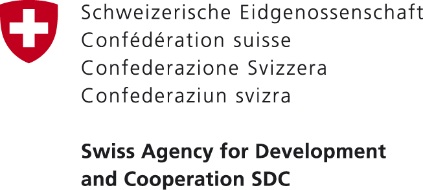 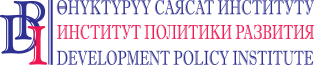 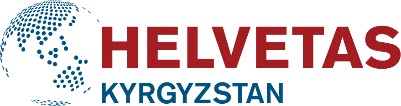 Отчетбазового исследования в рамках второй фазы проекта «Улучшение услуг на местном уровне»Данные опроса на национальном уровне и проектных муниципалитетов (Иссык-Кульская и Джалал-Абадская области) Октябрь 2019г.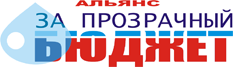 Содержание отчетаРезюме исследованияЦель полевого исследования:оценка первоначальной ситуации в стране и выявление начальных базовых значений индикаторов в соответствии с логической рамкой Проекта в отношении услуг, предоставляемых на местном уровне до начала реализации второй фазы Проекта на местах. Задачи исследования:1. Оценить степень повышения удовлетворенности граждан услугами, оказываемыми на местном уровне.2. Оценить степень сокращения объема и перераспределения неоплачиваемого труда и работ по домашнему хозяйству, выполняемых женщинами и мужчинами, в связи с улучшением услуг на местном уровне.3. Определить процент опрошенных граждан (мужчин и женщин) в муниципалитетах Проекта, которые удовлетворены качеством отобранных приоритетных услуг.4. Определить количество и долю муниципалитетов, удовлетворенных поддержкой и услугами Союза МСУ и ГАМСУМО. 5. Определить количество и долю ОМСУ, считающих, что рамочные условия для предоставления услуг на местном уровне стали лучше.6. Определить количество и долю муниципалитетов, в которых в которых действует социально-и гендерно- чувствительная в предоставлении услуг.Методология исследованияДостижение поставленной цели будет достигнуто при сочетании количественных и качественных методов исследования.В исследовании были применены методы исследования:Полевое исследование: интервью (стандартизированное и полу-стандартизированное) face-to-faceКабинетное исследование: анализ документации и другой соответствующей проблеме нформационной базы.Настоящий отчет содержит результаты оценки базовых значений индикаторов Проекта второй фазы в муниципалитетах двух проектных областей (Иссык-Кульской и Джалал-Абадской) и на национальном уровне (Кыргызстан в целом)Значения индикаторовРезультаты исследованияИндикатор № 1. Повышение удовлетворенности граждан услугами на местном уровнеУдовлетворенность оказываемыми на местном уровне услугами оценивалась по четырем критериям: доступность услуги для населения, ее качество, отношение сотрудников муниципалитета при оказании услуги, а также доступность и наличие необходимой информации о ней.Для оценки индикатора 1 все четыре критерия усреднялись, рассчитывался средний показатель удовлетворенности по четырем критериям.Средняя доля полностью удовлетворенных услугами респондентов в целом по Кыргызской Республике (включая муниципалитеты Проекта) составила 48% (диагр. 1), в том числе по четырем критериям:Список лидирующих по удовлетворительности услуг возглавляет школа (74% удовлетворенных ее услугами), за ней – выдача справок и документов: этой услугой удовлетворены 71% респондентов по всей стране (диагр. 2). Высокую оценку дают респонденты таким услугам, как содержание инфраструктуры (61%) и дошкольного образования (61% удовлетворенных).Наименее удовлетворительными респонденты называют выделение участка под строительство жилья (24% полностью удовлетворенных), создание условий для развития местной экономики (27%), услуги по снижению рисков ЧС (33%), услуги санитарии и гигиены (34% полностью удовлетворенных жителей).Средняя доля полностью удовлетворенных респондентов услугами в проектных областях в целом составила 54%, в том числе:- по Джалал-Абадской области 51%- по Иссык-Кульской области 60%.Респонденты Джалал-Абадской области наиболее высокие оценки удовлетворенности выразили отношению сотрудников при оказании услуги (54%) и доступности и наличию информации об услуге (53%). Доступностью самой услуги полностью удовлетворены 48% респондентов, ее качеством – 49% (дигр. 3)Респонденты Иссык-Кульской области более высокие оценки дают отношению сотрудников при оказании услуги (61%), низкие – доступу к услуге (59%).Из приведенных данных видно, что в обеих проектных областях респонденты наиболее высоко оценивают отношение сотрудников при оказании услуг, а также наличие и доступность информации о них. Есть значительные различия в оценках отдельных видов услуг в Джалал-Абадской и Иссык-Кульской областях.В Иссык-Кульской области более высокий уровень удовлетворенности, чем в Джалал-Абадской, получили практически все услуги (диагр. 4). Наибольший отрыв имеют такие услуги, как школы (на 23 процентных пункта – далее п.п.), выдача справок (на 25 п.п.), услуги по охране и защите от семейного насилия (на 35 п.п.), общественный транспорт (31 п.п.), питьевая вода (28 п.п.), услуга «Единого окан» (на 32 п.п.) и ряд других.В Джалал-Абадской области в большей мере, чем в Иссык-Кульской, удовлетворены выделением земельного участка под жилье (на 33 п.п.), дорогами и мостами (на 18 п.п.); незначительное превышение в удовлетворенности выявлено по ряду других услуг – создание условий для развития экономики, озеленение и благоустройство, уличное освещение и др.Мужчины, проживающие в Иссык-Кульской области, удовлетворены услугами в большей мере, чем женщины (61% полностью удовлетворенных и 59% соответственно). Оценки мужчин и женщин в Джалал-Абадской области одинаковы (52%) (диагр. 5).Социально-уязвимые слои населения имеют более высокий уровень удовлетворенности услугами, чем остальные жители, различие составило 2 п.п. в обеих областях.Респонденты с одним иждивенцем в семье выражают более высокий уровень удовлетворенности услугами, чем с двумя и более. Однако при этом респонденты с малым количеством человек в семье, без иждивенцев, имеют самый низкий уровень удовлетворенности. Эта тенденция выявлена как в Иссык-Кульской, так и в Джалал-Абадской областях.Женщины Джалал-Абадской области в большей степени, чем мужчины, удовлетворены такими услугами, как услуги для детей с ОВЗ, выявление и постановка на учет социально-уязвимых слоев, санитария, школа, управление муниципальными землями и предоставление информации о деятельности ОМСУ.Мужчины выразили больший уровень удовлетворенности дошкольным образованием, содержанием инфраструктуры, управлением землями Государственного фонда сельскохозяйственных угодий (ГФСУ), развитием спорта, питьевой водой и рядом других услуг (диагр. 6).Представители социально уязвимых слоев населения Джалал-Абадской области в большей степени, чем остальные жители, удовлетворены большинством услуг, в том числе услугой по выявлению и постановке на учет уязвимых слоев, школой и садиками, социальной поддержкой уязвимых слоев, управлением муниципальными землями и землями Государственного фонда сельскохозяйственных угодий (ГФСУ), выделением земельных участков под жилье (диагр. 7). Т.е. в основном теми услугами, которые им предоставляет муниципалитет на льготных условиях.В Иссык-Кульской области мужчины в большей степени, чем женщины, удовлетворены большинством услуг (диагр. 8). Удовлетворенность женщин выше только услугами по выдаче справок и документов, «Единого окна», по социальной поддержке уязвимых слоев населения, по управлению муниципальными землями и предоставлению информации о деятельности ОМСУ.При более высоком общем уровне удовлетворенности в сравнении с остальными жителями, уязвимые слои населения Иссык-Кульской области в наибольшей мере довольны предоставлением информации о деятельности ОМСУ, управлением муниципальными землями, социальной поддержкой уязвимых слоев населения, выявлением и постановкой их на учет, услугами для детей с ОВЗ и рядом других услуг (диагр. 9.).Сравнение показателя удовлетворенности по двум областям, где проводилась работа Проекта по улучшению услуг (54%), и по остальным областям страны, где эта работа не проведена (38%), показало, что разница составляет 16%.В результате оценки показателя удовлетворенности по проектным областям выявлено, что в среднем он уже достигнут (54%), в том числе по Джалал-Абадской области не достигнут на 3%, в Иссык-Кульской области – превышен на 6% (диагр. 10).При получении услуг на местном уровне 42% респондентов обеих проектных областей испытывают наибольшие проблемы с чистой питьевой водой (отсутствие подачи, нерегулярность, недостаточность и т.д.), с вывозом мусора из населенного пункта – 18%. 14% респондентов в качестве основной проблемы называют отсутствие детских садов в селе, 10% называют плохое качество дорог и мостов, а также отсутствие возможности получить земельные участки под строительство жилья (диагр. 11).Есть различия в уровне значимости выявленных проблем в Джалал-Абадской и Иссык-Кульской областях (диагр. 12). Например, питьевая вода является наиболее проблемной услугой для респондентов Джалал-Абадской области, чем Иссык-Кульской. Это касается и вывоза мусора, уличного освещения и др. При получении услуг дошкольного образования, общественного транспорта, дорог и мостов, общественного транспорта и др., с наибольшими проблемами сталкиваются жители Иссык-Кульской области.У мужчин Иссык-Кульской области больше, чем у женщин, вызывают проблемы такие услуги, как питьевая вода, общественный транспорт, выявление и постановка на учет социально уязвимых, «Единое окно» и культура. Женщин же в большей мере беспокоят дошкольное образование, выделение земли под жилье, дороги и мосты (диагр. 13).Проблемы, с которыми сталкиваются представители уязвимых слоев населения Иссык-Кульской области, вызваны выделением земли под жилье, питьевой водой, отсутствием детских садов в селе и плохими дорогами (диагр. 14)В Джалал-Абадской области в большей мере у мужчин, чем у женщин, вызывают беспокойство услуги обеспечения питьевой водой, дороги и мосты, выявление и постановка на учет уязвимых слоев и школа. Женщины чаще сталкиваются с проблемами вывоза мусора, наличия детских садов в селе, уличного освещения и выделения земли под строительство жилья (диагр. 15).Проблемы, с которыми сталкиваются представители уязвимых слоев населения Джалал-Абадской области, вызваны плохим качеством или отсутствием регулярного доступа к питьевой воде, вывоза мусора, отсутствием детских садов в селе, отсутствием участка под строительство жилья и плохими дорогами (диагр. 16).Надо отметить, что оказание услуг в целом конкретно со стороны поставщиков услуг и АО оценивается населением значительно ниже, чем оценка отдельных видов услуг без уточнения их поставщика (табл. 1). Возможно, это объясняется тем, что респонденты при ответе на этот вопрос оценивали «упущенные возможности», т.е. тот недополученный уровень услуг, который мог быть обеспечен в течение последнего года как отдельными поставщиками, так и органами местного самоуправления.Таблица 1 – Удовлетворенность предоставлением услуг за последние 12 месяцев, % респондентовТакже видно, что уровень удовлетворенности услугами поставщиков и самих муниципалитетов на национальном уровне выше, чем в проектных областях. Такую ситуацию можно объяснить тем, что респонденты муниципалитетов, где проводились работы Проекта  и ситуация с услугами постепенно улучшается, становятся более требовательными и информированными об уровне качества услуг, который может и должен обеспечиваться на местах, в результате чего дают менее высокие оценки.Оценки глав муниципалитетов своих услуг за последний год очень высоки: 100% из них считают, что услуги муниципалитетов улучшились. В отношении услуг поставщиков оценки ниже, тем не менее в 96% муниципалитетов Джалал-Абадской области и в 90% муниципалитетов Иссык-Кульской области руководители считают, что услуги поставщиков стали лучше (диагр. 17).В муниципалитетах предусмотрена возможность использования механизмов мониторинга и оценки качества услуг, переданных на исполнение другим организациям, к которым относятся:Группа совместного мониторинга и оценки (СМиО)Отчетные карточки гражданДоговора с поставщиками услуг с интегрированной системой мониторинга и оценкиИз перечисленных механизмов в Джалал-Абадской и Иссык-Кульской областях используются и считаются наиболее эффективными только Группы СМиО (44 муниципалитета, или 98%).Три муниципалитета используют и другие инструменты оценки качества услуг поставщиков:создают официальные комиссии в составе: староста, активисты села;требуют отчет и информацию о предоставлении услуг;нанимают специалистов по техническому надзору.Рекомендации представителям поставщиков услуг по улучшению качества услуг по жалобам от населения даются в 82% Иссык-Кульской и 88% Джалал-Абадской областей. При этом в 43% случаев рекомендации выполнены на 50%, в 43% случаев – на 70% и в 14% случаев рекомендации муниципалитетов выполнены на 80%.Жители муниципалитетов имеют возможность обращаться в ОМСУ с жалобами по вопросам услуг. По данным опрошенных ответсекретарей, в 14 муниципалитетах не проектных регионов Кыргызстана общее количество обращений составило 1305;  в 20 муниципалитетах Исык-Кульской области – 2255 обращений; в 25 муниципалитетах Джалал-Абадской области – 2777 обращений. Наибольшее количество обращений и жалоб поступало от мужчин во всех регионах (диагр. 18).Наиболее эффективными механизмами обращения жителей в АО по вопросам услуг главы муниципалитетов считают личное и письменное обращение (табл. 2).Электронная система Kat-tar.kg наиболее эффективна в муниципалитетах Иссык-Кульской (47% глав АО), так же как и ящики жалоб и предложений (42%). Отчетные карточки граждан не нашли применение в 64% муниципалитетов Джалал-Абадской и 61% муниципалитетов Иссык-Кульской области.Таблица 2 – Считаете ли вы применяемые населением вашего АА механизмов обращения с жалобами и заявлениями в отношении услуг, % глав муниципалитетовОрганизация или улучшение услуг на местном уровне предусмотрены в программах социально-экономического развития (ПСЭР) в 100% муниципалитетов Джалал-Абадской области, в 90% муниципалитетов Иссык-Кульской области.В проектных областях предусмотрены следующие мероприятия: обеспечение населения чистой питьевой водой, вывоз мусора и его переработка, улучшение инфраструктуры, освещение, создание рабочих мест, открытие детских садов, ремонт зданий социального назначения, организация молодежного досуга, улучшение ветеринарных услуг и другое.Дополнительный перечень услуг на местном уровне принят, услуги из него уже оказываются в 100% муниципалитетов Джалал-Абадской и в 95% муниципалитетов Иссык-Кульской областей. В бюджетах на 2019 год заложены средства на финансирование этих услуг в 100% муниципалитетов Джалал-Абадской и 95% Иссык-Кульской области (диагр. 19).Индикатор 3. Процент сокращения объема и перераспределение неоплачиваемого труда и работ по домашнему хозяйству, выполняемых женщинами и мужчинами в связи с улучшением услуг на местном уровнена местном уровнеПолучены базовые данные о распределении суточного фонда времени мужчин и женщин в течение 24 часов. Данные отражают распределение времени на следующие виды работ:Оплачиваемая работа;Учеба, повышение квалификации;Ведение домашнего хозяйства;Работа на приусадебном, дачном, садовом участке;Воспитание детей;Удовлетворение физиологических потребностей;Помощь родственникам и знакомым;Свободное время.По ответам мужчин, основная доля их суточного времени (26%) занята удовлетворением физиологических потребностей (сон, принятие пищи и т.д.), что составляет в среднем 6 часов 12 минут из 24-х часов (диагр. 20, табл. 3). На оплачиваемую работу мужчины тратят 17% своего суточного времени, в среднем по стране продолжительность их рабочего дня составляет 4 часа 12 минут. Следующее по весомости в сутках – ведение домашнего хозяйства (13,8%), которое в среднем по стране занимает 3 часа 19 минут в сутки. Работа на участке – 13,6%, или 3 часа 16 минут в сутки. Воспитание детей занимает у мужчин 8,8% их времени, или 2 часа 6 минут в сутки. В результате свободного времени у мужчин остается 2 часа 30 минут, или 10% суточного времени.По ответам женщин, основная доля их суточного времени (25,9%) как и мужчин, занята удовлетворением физиологических потребностей (сон, принятие пищи и т.д.), что составляет в среднем 6 часов 9 минут из 24-х (диагр. 21, табл. 3). Следующее по весомости в сутках – ведение домашнего хозяйства (24,4%), которое в среднем у женщин занимает 5 часов 54 минуты в сутки. Воспитание детей занимает у женщин больше времени, чем у мужчин – 14,2%, или 3 часа 24 минуты в сутки. Работа на приусадебном участке – 10,2%, или 2 часа 30 минут в сутки.Женщин, имеющих оплачиваемую работу, в муниципалитетах меньше, чем мужчин. На оплачиваемую работу женщины тратят 6% своего суточного времени, в среднем по стране продолжительность их рабочего дня составляет 1 час 24 минуты. В результате свободного времени у женщин остается 2 часа 12 минут, или 9,3% суточного времени.Около 26% суточного фонда времени как мужчин, так и женщин затрачивается на удовлетворение физиологических потребностей: сон, уход за собой. Это время примерно одинаково – в среднем около 6 часов 12 минут по всей территории страны. Рабочее время у работающих мужчин занимает на 11,4 п.п. времени больше, чем у женщин (диагр. 22).Домашний труд является в большей степени женским. Женщины уделяют ведению домашнего хозяйства в среднем около 5 часов 54 минуты ежедневно, затрачивая на это 24,4% суточного фонда времени. У мужчин эти затраты составляют 13,8% или 3 часа 19 минут.Свободного времени у мужчин больше, чем у женщин, почти на 20 минут (2 часа 30 минут и 2 часа 12 минут соответственно). Поскольку женщины больше времени тратят на ведение домашнего хозяйства по сравнению с мужчинами, единственный источник времени на это у них – сокращение своего свободного времени.Если общее время на неоплачиваемый труд считать как сумму времени, занятого на ведение домашнего хозяйства, на работу на приусадебном участке, на воспитание детей (что для многих женщин является основной обязанностью) и на помощь родственникам и знакомым, то можно сравнить общий неоплачиваемый труд между мужчинами и женщинами. Сравнение показывает, что сумма времени на неоплачиваемый труд для мужчин составляет в среднем 10 часов 41 минуту (44,5%), для женщин – 13 часов 48 минут (57,3%) (табл. 3).Таблица 3 – Распределение суточного фонда времени мужчин и женщин, часовДаже если мужчины тратят больше времени на оплачиваемую работу, работа по дому остаётся обязанностью женщины. В национальном масштабе мужчины на оплачиваемый труд тратят больше времени, чем женщины, в результате мужчина является основным кормильцем в домашнем хозяйстве. При этом на фоне общей высокой загрузки женщинам не остаётся времени на оплачиваемую работу.Более высокая загруженность женщин домашним неоплачиваемым трудом является значимым ограничивающим фактором для их полноценного активного участия в социально-экономической и политической жизни местного сообщества.В проектных областях распределение суточного времени мужчин и женщин имеет примерно такое же соотношение, что и на национальном уровне (табл. 4).Таблица 4 – Распределение суточного фонда времени мужчин и женщин, часовСумма времени на неоплачиваемый труд:для мужчин Джалал-Абадской области – 10 часов 36 минут (44,3%), для женщин Джалал-Абадской области – 13 часов 54 минуты (58,1%)для мужчин Иссык-Кульской области – 10 часов 54 минуты (45,6%)для женщин Иссык-Кульской области – 13 часов 18 минут (55,6%)Сравнение суммы времени на неоплачиваемый труд на национальном уровне и по проектным областям (диагр. 22.1) показывает, что женщины в Джалал-Абадской области затрачивают на неоплачиваемый труд на 13,8 п.п. времени больше, чем мужчины области. В Иссык-Кульской области эта разница составляет 10 п.п.По мнению опрошенных, есть услуги, которые могут оказать положительное влияние на сокращение неоплачиваемого труда и работ по домашнему хозяйству для женщин.По мнению женщин Джалал-Абадской области, облегчению их жизни помогли бы услуги по снабжению чистой питьевой водой (50% ответов), а также развитие местной экономики с созданием предприятий малого бизнеса и новых рабочих мест (25% ответов) (диагр. 23). Для женщин Иссык-Кульской области наибольшее положительное воздействие могут оказать услуги детских садов (37%), развитие местной экономики (20%) и обеспечение общественным транспортом (14%). Женщины остальных, непроектных, регионов, для сокращения неоплачиваемого труда нуждаются, помимо перечисленных услуг, еще и в проведении обучающих тренингов и семинаров (14%).Таким образом, можно констатировать, что имеет место гендерная асимметрия в выполнении неоплачиваемого труда: женщины участвуют в выполнении всех видов неоплачиваемой работы (ведение домашнего хозяйства, воспитание детей, работа на приусадебном участке, помощь родственникам и знакомым), при этом в целом затрачивают на это больше времени, чем мужчины.Индикатор 5. Процент мужчин и женщин в проектных муниципалитетах, которые удовлетворены качеством приоритетных услугДля реализации второй фазы Проектом были отобраны приоритетные услуги для следующих целевых кластеров: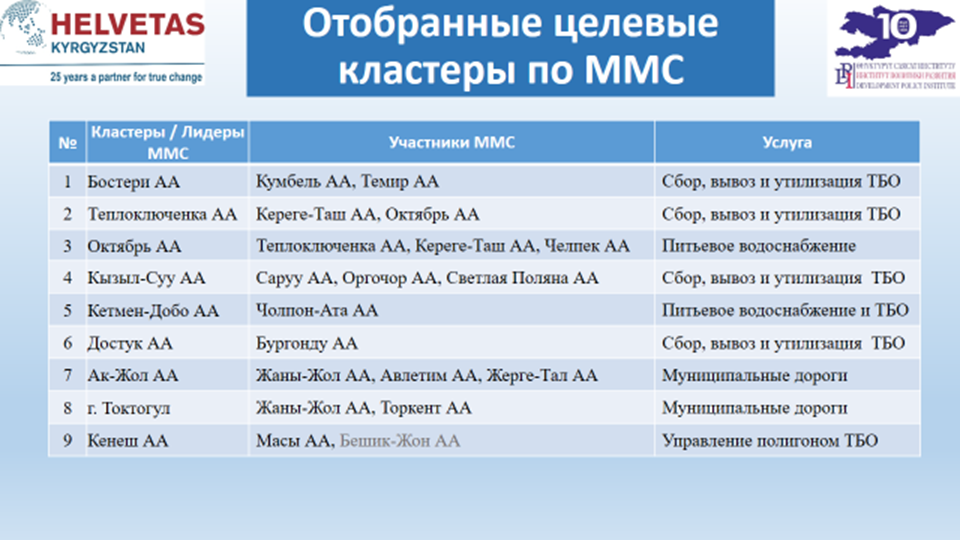 Средний уровень удовлетворенности приоритетными услугами составил для:- мужчин – 55%- женщин – 52%.Удовлетворенность мужчин выше, чем у женщин, по вывозу мусора и по качеству дорог и мостов (52% и 51% соответственно). Женщины высказали более высокий уровень удовлетворенности услугой по обеспечению питьевой водой – 66% (диагр. 24).Удовлетворенность представителей уязвимых слоев населения проектных муниципалитетов ниже, чем остальных жителей в среднем на 8 п.п. (диагр. 25). Вывозом и переработкой мусора полностью удовлетворены 46% уязвимых слоев и 51% остальных жителей; питьевым водоснабжением – 58% и 68% остальных жителей. Качеством дорог – 24% и 33% соответственно.В Иссык-Кульской области удовлетворенность вывозом и переработкой твердых бытовых отходов составила 52%, в Джалал-Абадской – 44%; питьевым водоснабжением – 73% и 45% соответственно (диагр. 26). Качество дорог удовлетворяет 29% респондентов по отобранным целевым кластерам Джалал-Абадской области; В Иссык-Кульской области данная услуга в качестве приоритетной отобрана не была.Индикатор 8. Количество и процент муниципалитетов, удовлетворенных поддержкой и услугами Союза МСУ и ГАМСУМОКоличество муниципалитетов, удовлетворенных поддержкой ГАМСУМО в сфере организации и предоставления услуг, составило в целом по двум областям 20 муниципалитетов из 45-ти, или 44,4%. В том числе по:- стране в целом – 44%, или 26 муниципалитетов- Джалал-Абадской области - 44%, или 11 муниципалитетов- Иссык-Кульской области - 45%, или 9 муниципалитетов.Количество муниципалитетов, удовлетворенных работой Союза ОМСУ, составило в целом по двум областям 21 муниципалитет из 45-ти, или 46,7%. В том числе по:- стране в целом – 49%, или 29 муниципалитетов- Джалал-Абадской области - 44%, или 11 муниципалитетов- Иссык-Кульской области - 50%, или 10 муниципалитетов.Сводные значения индикатора 8 по проектным областям и по Кыргызстану в целом приведены в таблице 5.Таблица 5 – Удовлетворенность поддержкой ГАМСУМО и работой Союза ОМСУ на национальном уровне и проектным областямВопрос об удовлетворенности поддержкой ГАМСУМО в сфере организации и предоставления услуг и работой Союза ОМСУ был задан главам муниципалитетов и депутатам местных кенешей. Полностью удовлетворены поддержкой ГАМСУМО в сфере организации и предоставления услуг Главы АО 44% муниципалитетов в Джалал-Абадской области и 45% муниципалитетов Иссык-Кульской области (диагр. 27).Полностью удовлетворены этой поддержкой депутаты местных кенешей 52% муниципалитетов Джалал-Абадской области и 35% муниципалитетов Иссык-Кульской области (диагр. 28):Полностью удовлетворены работой Союза ОМСУ главы АО 44% муниципалитетов Джалал-Абадской и 50% муниципалитетов Иссык-Кульской областей (диагр. 29):Полностью удовлетворены работой Союза ОМСУ депутаты местных кенешей 29% муниципалитетов Джалал-Абадской и 30% муниципалитетов Иссык-Кульской областей (диагр. 30):Есть зависимость уровня удовлетворенности от стажа работы экспертов (диагр. 31). Менее опытные руководители муниципалитетов и депутаты местных кенешей склонны выражать более высокую удовлетворенность, чем специалисты со стажем работы свыше трех лет.При оценке своей удовлетворенности поддержкой ГАМСУМО и работой Союза ОМСУ эксперты (главы АО и депутаты МК) давали комментарии, которые приведены в таблице 6:Таблица 6 – Комментарии экспертов к оценке удовлетворённости поддержкой ГАМСУМО и работой Союза ОМСУ, количество и %% ответовИндикатор 9. Количество и процент МСУ, которые считают, что рамочные условия для предоставления услуг на местном уровне стали лучшеРамочные условия для предоставления услуг на местном уровне оценивались по следующим направлениям:Финансирование и материально-техническая база для оказания услуг;Существующая нормативно-правовая база, касающаяся услуг на местном уровне;Уровень/качество исполнения существующей нормативно-правовой базы;Существующая система обучения и повышения квалификации муниципальных служащих.Для этого Главы муниципалитетов оценивали, насколько перечисленные условия способствуют организации и предоставлению услуг на местном уровне.Из всех 59-ти глав опрошенных муниципалитетов на национальном уровне 27 человек (47%) считают, что местный бюджет, материально-техническая база значительно способствует организации и предоставлению услуг на местном уровне. Такого же мнения придерживаются 9 глав (45%) Иссык-Кульских и 12 глав (48%) Джалал-Абадских муниципалитетов.51% (29 чел.) глав всех опрошенных муниципалитетов, в том числе 8 глав (40%) в Иссык-Кульской и 18 глав (78%) в Джалал-Абадской областях считают, что исполнение существующего законодательства также в значительной степени способствует организации и предоставлению услуг на местном уровне.31% (18 глав) всех опрошенных муниципалитетов, в том числе 5 глав (25%) муниципалитетов Иссык-Кульской и 11 глав (46%) муниципалитетов Джалал-Абадской областей считают высокоэффективной в данном вопросе существующую систему обучения и повышения квалификации муниципальных служащих (табл. 7).В среднем по проектным областям положительные ответы по рамочным условиям 49,4% (22 муниципалитета).На национальном уровне положительные ответы составили 46% (27 муниципалитетов).Таблица 7 – Оценка рамочных условий для предоставления услуг на местном уровне в целом по Кыргызстану и по проектным областям, количество и процент муниципалитетовБолее детализированный анализ оценки рамочных условий оказания услуг на местном уровне показал следующее.Финансирование и материально-техническая база для оказания услуг В Джалал-Абадской области 50% (12 человек) опрошенных глав муниципалитетов считает, что местный бюджет и материально-техническая база в значительной степени способствуют организации и предоставлению услуг на местном уровне (диагр. 32). В Иссык-Кульской области такого мнения придерживается 45% (9 человек).Существующая нормативно-правовая база, касающаяся услуг на местном уровне Большинство глав муниципалитетов Джалал-Абадской области считает, что существующее законодательство в значительной степени способствует организации и предоставлению услуг – 78% ответов (18 человек). Остальные 22% (или 5 чел.) считает это воздействие незначительным.В Иссык-Кульской области 35% (7 человек) считает, что законодательство значительно способствует организации и предоставлению услуг. Основная часть ответивших считает это воздействие незначительным. И по одному главе дали ответы, что «никак не влияет» и даже «незначительно препятствует» (по 5% ответов).При ответах на вопрос «Насколько существующее законодательство способствует организации и предоставлению услуг на местном уровне», главы муниципалитетов дали ряд комментариев. Основная их часть сводится к тому, что в законодательстве имеется ряд противоречий, в частности:- закон о государственных закупках в вопросе стоимости и механизма отбора подрядчика: приводит к некачественному предоставлению услуг подрядчиков в результате того, что он определяет выбор победителя по минимальной стоимости услуги;- в законе об ОМСУ статья 73, пункт 3: противоречия и преграды для использования земель для выпаса и других земель;- в законе о местном совете не предусмотрен вопрос об отзыве депутата;- проблемы по делегированию полномочий: айыл окмоту имеют мало полномочий, частные предприятия им не подчиняются, поэтому айыл окмоту не могут улучшить свою работу;- отсутствие определенных механизмов взаимодействия ОМСУ и подрядчиков.Уровень/качество исполнения существующей нормативно-правовой базы 78% глав муниципалитетов Джалал-Абадской области (или 18 человек) считают, что исполнение существующего законодательства в настоящий момент в значительной степени способствует организации и предоставлению услуг на местном уровне. В Иссык-Кульской области опрошенных глав муниципалитетов, считающих так же, лишь 40% (или 8 человек). И один глава АО Иссык-Кульской области считает, что исполнение существующего законодательства даже значительно препятствует оказанию услуг (5%) (диагр. 34)Существующая система обучения и повышения квалификации муниципальных служащих Существующую систему обучения муниципальных служащих в вопросе организации и предоставления услуг считают высоко эффективной в 46% муниципалитетов Джалал-Абадской и в 25% Иссык-Кульской областях (диагр. 35). Количество глав, придерживающихся мнения о высокой эффективности системы обучения в этом вопросе, в Иссык-Кульской области составило 5 человек, в Джалал-Абадской – 11 человек.Количество глав, считающих эту систему просто эффективной, в Джалал-Абадской составило 13 человек, в Иссык-Кульской области – 15 человек.При оценке рамочных условий для предоставления услуг на местах и для развития местных сообществ в целом руководство муниципалитетов отметило наиболее важные проблемы и барьеры (диагр. 36).Наибольшая доля барьеров и препятствий выявлена в вопросе вовлечения населения в процесс мониторинга услуг и поддержки инициатив граждан через стимулирующие гранты местному сообществу из местного бюджета. Об этом говорят от 59% до 61% руководителей муниципалитетов во всех областях Кыргызстана (диагр. 36). По обобщению всех ответов глав муниципалитетов, сформулировано следующее:«-…считаю, что конкурсная комиссия непрозрачно проводит свою работу по отбору заявок. Мы подаем проектные заявки на конкурс. Пишем Проекты на ремонт социальных объектов, готовим весь пакет документов в соответствии с положением Конкурса. Наши заявки не получают одобрение. И нам не сообщают причину отклонения нашей заявки. Выигрывают заявки совсем из других областей. А мы еще доставку, например, из Ошской области, оплачиваем.»- «…установленная сумма  долевого (стимулирующего) гранта (СГ) три миллиона сом, недостаточна, считаю эту норму увеличить и довести до пяти – шести млн. сом».«-…считаю, что члены конкурсной комиссии, при отборе заявок нарушают Положение по стимулирующим грантам. В положении отмечено, что в Конкурсе могут участвовать все АО. Но наши проектные заявки районная комиссия отклонила, объясняя тем, что наш АО самодостаточный».Треть муниципалитетов проектных областей говорит о проблемах межмуниципального взаимодействия и органов МСУ с государственными органами. В общем виде проблемы сводятся к следующему: - «…есть проблема по выполнению делегированных полномочий. Этот вопрос ставит не только наш АО, но и все другие АО, на разных площадках обсуждений по развитию регионов. К сожалению, все остается на прежнем уровне, делегированные полномочия передаются без финансовых ресурсов. До настоящего времени мы содержим за счет местного бюджета соцработника, специалиста ВУС, налоговика, а ведь эти работники выполняют функции госслужбы».-«…на мой взгляд, необходимо рассмотреть вопросы обеспечения полномочий МСУ объемом их финансирования, освободить МСУ от расходов, связанных с исполнением нефинансируемых функций и делегированных полномочий. Продолжить работу по переводу финансирования учреждений образования из расходов местного бюджета в расходы республиканского бюджета»- «…нужно пересмотреть формулу Выравнивающего Гранта (ВГ). Объясняю, до 2018 года наш АО считался дотационным. Мы приложили все усилия и в  2018 году мы вышли из дотации. Но нас это не обрадовало, доходы местного бюджета едва покрывают ФОТ работников АО».По вопросу создания условий для развития предпринимательства в каждом муниципалитете есть свои проблемы. Например:«В нашем АО раньше выращивали лекарственные травы и центральные власти оказывали хорошую помощь, для выращивания лекарственных препаратов 25 % земли ФПС предоставляли бесплатно. В настоящее время все земли ФПС дают в аренду.  Для нас было бы хорошей поддержкой,  если  вернули ту норму  25 %  земли ФПС бесплатно. С этим вопросом мы неоднократно обращались в вышестоящие органы, к сожалению, нам не оказана поддержка по нашему обращению»Индикатор 10. Количество и процент муниципалитетов, в которых действует социально-ориентированная и учитывающая гендерные аспекты политика в предоставлении услугДля оценки наличия на данный момент социально- и гендерно- чувствительной политики в предоставлении услуг были выявлены соответствующие условия, которые способствовали бы реализации этой политики, по следующим направлениям:Наличие плана/программ по продвижению социально- и гендерно- чувствительной политики;Знание и применение гендерно-ориентированного бюджетирования;Наличие местного реестра услуг;Наличие субсидий и льгот для уязвимых слоев населения;Разработанное Положение о группе СМИО, учитывающее гендерные вопросы;Проведение мероприятий из национального плана действий по достижению гендерного равенства на 2018-2020;Планы проведения обучений по мероприятиям из национального плана действий по достижению гендерного равенства на 2018-2020 по запросу населения;Возможность выделять финансовые средства из бюджета на такие обучающие мероприятия.О наличии плана по продвижению социально- и гендерно- чувствительной политики заявили 35 глав (или 59%) всех опрошенных муниципалитетов на национальном уровне, в том числе 45% (9 муниципалитетов) Иссык-Кульской области, 83% (20 муниципалитетов) в Джалал-Абадской области (табл. 7).Гендерно-ориентированное бюджетирование известно/применяется в 42% всех опрошенных муниципалитетов на национальном уровне, в том числе 15% (3 муниципалитета) - в Иссык-Кульской и 63% (15 муниципалитетов) в Джалал-Абадской областях.Местный реестр услуг существует в 90% всех опрошенных муниципалитетов на национальном уровне, в том числе в 95% муниципалитетов в Иссык-Кульской и в 96% муниципалитетов в Джалал-Абадской областях.Субсидии и льготы для уязвимых слоев есть в 81% всех опрошенных муниципалитетов на национальном уровне, в том числе в 85% муниципалитетов в Иссык-Кульской и в 83% муниципалитетов в Джалал-Абадской областях.Положение о группе СМиО, учитывающее гендерные вопросы, разработано в 56% всех опрошенных муниципалитетов на национальном уровне, в том числе в 45% муниципалитетов в Иссык-Кульской и в 88% муниципалитетов в Джалал-Абадской областях (табл. 8).Таблица 8 – Наличие условий для реализации социально- и гендерно- чувствительной политики в предоставлении услуг, муниципалитетовПлан по продвижению социально- и гендерно- чувствительной политики отсутствует в 15% муниципалитетов Иссык-Кульской, и в 13% муниципалитетов Джалал-Абадской областях. В процессе планирования этот документ находится в 40% (или 8 ед.) муниципалитетов Иссык-Кульской области, и еще в 4% (1 муниципалитет) Джалал-Абадской областей (диагр. 37).Не знают и не применяют гендерно-ориентированное бюджетирование в 60% муниципалитетов Иссык-Кульской, и в 29% муниципалитетов Джалал-Абадской областях. В процессе планирования этот документ находится в 25% (или 5 ед.) муниципалитетов Иссык-Кульской области, и еще в 8% (2 муниципалитета) Джалал-Абадской областей (диагр. 38).Местный реестр услуг, по словам глав АО, отсутствует в 5% муниципалитетов Иссык-Кульской и в 4% муниципалитетов Джалал-Абадской областей. Это составляет по одному муниципалитету в каждой из областей (диагр. 39). В процессе планирования этот документ не находится.Льготы и субсидии для уязвимых слоев населения отсутствуют в трех муниципалитетах (15%) Иссык-Кульской и в трех муниципалитетах (13%) Джалал-Абадской областей. Планируется реализация этих льгот в одном муниципалитете Джалал-Абадской области (диагр. 40).Положение о группе СМиО, учитывающее гендерные вопросы, отсутствует в 7 муниципалитетах (35%) Иссык-Кульской и 3 муниципалитетах (13%) Джалал-Абадской областей (диагр. 41). В процессе планирования этот документ находится в 4 муниципалитетах (20%) Иссык-Кульской области.В муниципалитетах Джалал-Абадской области, судя по ответам глав АО, за последний год было проведено в целом больше мероприятий из национального плана по достижению гендерного равенства на 2018-2020г.г., чем в муниципалитетах Иссык-Кульской области (табл. 9).Доля муниципалитетов в целом на национальном уровне, проводивших перечисленные мероприятия за последние 12 месяцев, выше, чем в Иссык-Кульской области, и ниже, чем в Джалал-Абадской области. Исключение – профилактические мероприятия по охране и защите от семейного насилия.Таблица 9 – Проведение за последние 12 месяцев мероприятий из национального плана по достижению гендерного равенства на 2018-2020, количество и % муниципалитетовО планировании обучений женщин по мероприятиям из национального плана (табл. 10) заявили главы 15 муниципалитетов (75%) Иссык-Кульской и 8 муниципалитетов (32%) Джалал-Абадской областей. Проведение обучения мужчин планируется в 14 муниципалитетах (70%) Иссык-Кульской и 12 муниципалитетах (48%) Джалал-Абадской областей. Обучение для ЛОВЗ планируется в 10 (50%) и 14 (56%) муниципалитетах соответственно в Иссык-Кульской и Джалал-Абадской областях. Меньше всего муниципалитетов, которые планируют обучение для этнических меньшинств, в Иссык-Кульской области: 5 ед. или 25%.Таблица 10 – Наличие планов проведения обучений по мероприятиям из национального плана по достижению гендерного равенства на 2018-2020 по запросу населения, количество и % муниципалитетовПоказателем наличия действующей социально- и гендерно- чувствительной политики в муниципалитетах можно считать даже не столько планы по проведению перечисленных в таблице 6 мероприятий, сколько их реализацию. Поэтому выполнена оценка доли муниципалитетов, уже проводящих обучения для перечисленных в табл. 7 слоев населения (диагр. 42). Эти муниципалитеты не учтены в таблице 9.Обучение для женщин более активно проводится в Джалал-Абадской области (54% муниципалитетов). Обучение для ЛОВЗ – в Иссык-Кульской области (в 40% муниципалитетов). И лишь по одному – два муниципалитета в каждой области проводят обучение для мужчин и этнических меньшинств.Приведенные выше данные основаны на результатах анкетирования и отражают самооценку ОМСУ своей работы по социальной и гендерной политике. Нами было проведено дополнительное обследование сложившейся практики планирования, бюджетирования, реализации и оценки гендерной политики в муниципалитетах. Для этого был проведен гендерный анализ стратегических\программных документов бюджеты, НПА (протоколы, приказы, распоряжения, постановления) и отчеты  ОМСУ. Для обобщения результатов анализа была использована адаптированная градационная шкала, основанная на подходе к оценке гендерного компонента стратегических документов, используемом в Методологии по оценке и инвентаризации государственных стратегических документов на соответствие основам стратегического планирования, утвержденной приказом Министерства экономики КР № 45 от 27 февраля 2015 г. В соответствии с данной Методологией выделяются следующие типы оценки уровня интеграции гендерного измерения в деятельность ОМСУ:А – гендерно-позитивная политика (гендерно-трансформативная), которая базируется на применении комплексного гендерного подхода, при котором вопросы достижения гендерного равенства рассматриваются в числе целей/задач, приоритетов ОМСУ, что находит соответствующее отражение в стратегических/программных документах ОМСУ.В – Гендерно-ориентированная (гендерно-чувствительная) политика, при которой достижение гендерного равенства не рассматриваются в качестве целевых задач и приоритетов, при этом по возможности осуществляется учет гендерных аспектов при реализации задач и мер в разных сферах, в которых женщины являются одной из групп получателей услуг. С – Гендерно-слепая (гендерно-безразличная) политика – политика, которая считает достаточным установление де-юре принципа равенства мужчин и женщин, не признает гендерно-обусловленных различий между полами, не видит гендерно-специфичных потребностей, интересов женщин и мужчин и, соответственно, не учитывает их при планировании, реализации и оценке своей деятельности. Как правило, в стратегических документах отсутствует учет гендерных аспектов и гендерный анализ проблематики.Результаты оценки уровня интеграции гендерного измерения в деятельности ОМСУ показали: 39% муниципалитетов придерживаются гендерно-ориентированной политики: 23 муниципалитета получили от 5 до 3 баллов;В 11 муниципалитетах (19%) реализуется гендерно-позитивная политика, при этом большая часть из них  в Иссык-Кульской области (7 ОМСУ), 1 – в Джалал-Абадской области и 3 – в непроектных областях. Максимальный балл (9 баллов) получил только Торкентский айыльный аймак Токтогульского района Джалал-Абадской области;Гендерно-слепая политика отмечена в 5 ОМСУ (3 в Иссык-Кульской области, 1 – в Джалал-Абадской и 1 – в Нарынской области).Данные результаты позволяют обнаружить расхождения между самооценкой ОМСУ и фактической  практикой реализации гендерной политики. Данные анкетирования работников ОМСУ представляют ситуацию в более положительном ключе. Например, по результатам анкетирования 25 муниципалитетов на национальном уровне заявили о наличии знаний и применении гендерно-ориентированного бюджетирования, в то время как анализ стратегических\программных документов и бюджетов выявил, что только в 4-х ОМСУ бюджеты включают финансирование гендерно-специфичных целей, задач, мероприятий. Детальный анализ по каждому муниципалитету можно использовать как приложение к общему отчету.  Результаты данной гендерной оценки могут иметь практическое приложение, при планировании интервенций в проектных муниципалитетах можно будет сфокусироваться на поддержке недостающих элементов комплексного гендерного подхода в конкретном муниципалитете. Также рекомендуется использовать предложенную методику проведения анализа и оценки уровня интеграции гендерного измерения в деятельность муниципалитета при проведении финальной оценки проекта для того, чтобы определить гендерное воздействие проекта в проектных муниципалитетах. Предложенная бальная шкала позволит оценить изменения в количественном выражении.Практически все мероприятия из национального плана по достижению гендерного равенства актуальны и востребованы среди населения как Кыргызстана в целом, так и в проектных областях.Можно отметить, что в проведении всех перечисленных на диагр. 43 мероприятий население Иссык-Кульской области заинтересовано в большей степени, чем население Джалал-Абадской области (диагр. 43).Самый большой интерес на национальном уровне вызывают профилактические мероприятия по охране и защите от семейного насилия (95% опрошенных по стране). Информационные компании для населения о работе Системы 112 также в наибольшей степени интересны на национальном уровне.Всеми остальными мероприятиями более заинтересованы жители проектных областей, среди которых наибольший интерес вызывают консультации и обучение по вопросам финансовой грамотности (87% населения в Иссык-Кульской и 76% - в Джалал-Абадской областях), и информационные кампании по вовлечению женщин в социальные бизнес-процессы (по 80% и 78% соответственно). По остальным направлениям в проектных областях потребность в мероприятиях также высока.Женщины Иссык-Кульской области заинтересованы в проведении мероприятий в большей степени, чем мужчины, по всем направлениям (диагр. 44).Женщины Джалал-Абадской области выражают сравнительно более низкую потребность в проведении мероприятий из национального плана действий по достижению гендерного равенства, чем в Иссык-Кульской. По двум направлениям женщины высказали более высокую потребность, чем мужчины: в проведении кампаний по вовлечению женщин в социальные бизнес-процессы и по вопросам финансовой грамотности (диагр. 45).Уязвимые слои населения Иссык-Кульской области проявляют заинтересованность на 2-5 п.п. выше, чем остальные жители, по всем перечисленным мероприятиям (диагр. 46). При этом их мотивированность значительно более высокая, чем у представителей уязвимых слоев населения Джалал-Абадской области.Представители уязвимых слоев населения Джалал-Абадской области выразили потребность значительно более низкую, чем остальные жители, по всем направлениям, кроме мероприятий по вовлечению женщин в социальные бизнес-процессы и по обучению финансовой грамотности. С учетом такого высокого интереса к проведению мероприятий из национального плана по достижению гендерного равенства на 2018-2020, важен вопрос о финансировании их проведения. В Джалал-Абадской области 18 муниципалитетов (75%) имеют возможность финансировать эти мероприятия из своего бюджета. В Иссык-Кульской области таких муниципалитетов – 8 (или 40%). На национальном уровне количество муниципалитетов, способных финансировать эти мероприятия, составляет 33 ед., или 57% (диагр. 47).Наличие и реализацию социально- и гендерно- чувствительной политики в оказании услуг можно в определенной мере оценить по количеству поступивших в ОМСУ жалоб от получателей услуг и качеству реагирования на жалобы со стороны муниципалитетов. Таблица 11 – Количество жалоб и обращений от получателей услуг, поступивших в АО за последние 12 месяцев, ед.Женщины реже обращаются в муниципалитеты с жалобами, чем мужчины, при этом наибольшая разница отмечена в Иссык-Кульской области, где доля женщин в числе граждан, подавших жалобу в АА, на 34% меньше, чем мужчин. В Джалал-Абадской области – на 30% меньше. На национальном уровне наблюдается примерно такое же соотношение. Меньшее число женщин-заявителей жалоб, возможно, обусловлено тем, что у женщин меньше времени и опыта для взаимодействия с ОМСУ, хотя потребность в изменении доступа и качества услуг у женщин является высокой.Это в том числе актуализирует необходимость создания условий для более широкого вовлечения женщин в обсуждение и принятие решений в местном сообществе. По данным ответсекретарей АО, 45% жалоб от женщин и 44% жалоб от мужчин остались без реакции со стороны муниципалитетов. Полностью были решены вопросы по 46% жалоб от женщин и по 48% жалоб от мужчин (диагр. 48).Более выражены отличия в качестве реагирования со стороны муниципалитетов на жалобы от уязвимых групп населения: не предпринято никаких мер по 58% жалоб от этнических меньшинств и по 36% - от малоимущих. Жалобы от жителей с ОВЗ удовлетворены полностью в 86% случаев, от малоимущих – в 61% случаев.Выводы по исследованию:Показатель удовлетворенности в среднем в проектных областях уже достигнут (54%), в том числе по Джалал-Абадской области не достигнут на 3%, в Иссык-Кульской области – превышен на 6%.Имеется гендерная асимметрия в выполнении неоплачиваемой работы: женщины участвуют в выполнении всех видов неоплачиваемой работы (ведение домашнего хозяйства, воспитание детей, работа на приусадебном участке, помощь родственникам и знакомым), при этом в целом они затрачивают на это больше времени, чем мужчины.Количество муниципалитетов, удовлетворенных поддержкой ГАМСУМО в сфере организации и предоставления услуг, составило в целом по двум областям 31 муниципалитет из 45-ти, или 69%.Половина муниципалитетов проектных областей (50%) считает, что рамочные условия для предоставления услуг на местном уровне имеются. Однако есть барьеры и препятствия, общие для большинства муниципалитетов и касающиеся вовлечения населения в процесс мониторинга услуг и поддержки инициатив граждан через стимулирующие гранты местному сообществу из местного бюджета.Данные анкетирования работников ОМСУ представляют ситуацию в более позитивном ключе, чем результаты анализа документов, запрошенных в АО. Например, по результатам анкетирования 25 муниципалитетов на национальном уровне заявили о наличии знаний и применении гендерно-ориентированного бюджетирования, в то время как анализ стратегических\программных документов и бюджетов выявил, что только в 4-х ОМСУ бюджеты включают финансирование гендерно-специфичных целей, задач, мероприятий.Выявлена высокая потребность населения в реализации мероприятий национального плана действий по достижению гендерного равенства.На фоне общего недостаточного уровня участия населения в общественных слушаниях выявлены гендерные различия в доступе к информации о слушаниях и наличия свободного времени на участие в них.ПРИЛОЖЕНИЯТаблица 1Доли муниципалитетов по КР, полностью удовлетворенных услугами по критериямДоли муниципалитетов Иссык-Кульской области, полностью удовлетворенных услугами по критериямДоли муниципалитетов Джалал-Абадской области, полностью удовлетворенных услугами по критериямТаблица 2Средняя удовлетворенность услугами по всем критериям в разрезе гендерной и социальной принадлежности респондентов по областям, %Таблица 3Услуги, по которым существуют наибольшие проблемы, % респондентов по полу и социальному статусу по областямТаблица 4Удовлетворенность доступом и качеством приоритетных услуг по проектным областям, %Таблица 5Распределение суточного фонда времени мужчин и женщин в течение 24 часов, ответы респондентов о себе и о своем(ей) супругеТаблица 5Полня удовлетворенность качеством приоритетных услуг и доступом к ним по муниципалитетам, %Таблица 6Количество опрошенных, человек Портрет респондентов при проведении опросаСтр.Резюме исследования……………………………………………………………3Результаты исследования………………………………………………………..5Индикатор 1. Повышение удовлетворенности граждан услугами, оказываемыми на местном уровне ………………………………………………………..5Индикатор 3. Процент сокращения объема и перераспределение неоплачиваемого труда и работ по домашнему хозяйству, выполняемых женщинами и мужчинами в связи с улучшением услуг на местном уровне…………………….17Индикатор 5. Процент мужчин и женщин в проектных муниципалитетах, которые удовлетворены качеством приоритетных услуг……………………………………..22Индикатор 8. Количество и процент муниципалитетов, удовлетворенных поддержкой и услугами Союза МСУ и ГАМСУМО…………………………………23Индикатор 9. Количество и процент МСУ, которые считают, что рамочные условия для предоставления услуг на местном уровне стали лучше……………………….26Индикатор 10. Количество и процент муниципалитетов, в которых действует социально-и гендерно- чувствительная в предоставлении услуг……………………………………………………………….33Выводы по исследованию……………………………………………………….43Приложения ……………………………………………………………………….44ИндикаторФактическое значениеЦелевое значение1. Процент повышения удовлетворенности граждан услугами на местном уровнеПо стране – 48%Проектные области – 54%58% по всей стране3. Процент сокращения объема и перераспределение неоплачиваемого труда и работ по домашнему хозяйству, выполняемых женщинами и мужчинами в связи с улучшением услуг на местном уровнеЗатраты времени на неоплачиваемый труд:Нац уровень – жен. 57,3%, муж. 44,5%ДжА – жен. 58,1%, муж. 44,3% ИК - жен. 55,6%, муж. 45,6% 5% сокращение в целевых регионах5. Процент мужчин и женщин в проектных муниципалитетах, которые удовлетворены качеством приоритетных услугМужчин – 55%Женщин – 52%Мужчин – 66%Женщин – 66%8. Количество и процент муниципалитетов, удовлетворенных поддержкой и услугами Союза МСУ и ГАМСУМОГАМСУМО: По стране – 44% Союз ОМСУ:По стране – 49% ГАМСУМО – 54% Союз ОМСУ – 69%9. Количество и процент МСУ, которые считают, что рамочные условия для предоставления услуг на местном уровнестали лучшеРамочные условия способствуют/эффективны:По стране – 46% Проектные области – 49,3% 20% увеличение (по всей стране)10. Количество и процент муниципалитетов, в которых действует социально-ориентированная и учитывающая гендерные аспекты политики в предоставлении услуг0100% (проектные муниципалитеты) и 15% (не проектные муниципалитеты) в целевых регионахНа национальном уровнеРеспонденты Иссык-Кульской областиРеспонденты Джалал-Абадской областиНа национальном уровнеРеспонденты Иссык-Кульской областиРеспонденты Джалал-Абадской областиСо стороны поставщиков услуг25%21%22%Со стороны Айыл Окмоту26%23%24%На нац. уровнеДжалал-АбадскаяИссык-КульскаяЯщик жалоб и предложенийДа36%33%42%Ящик жалоб и предложенийНет41%57%26%Ящик жалоб и предложенийНе применяется24%10%32%Электронная система Kat-tar.kgДа28%14%47%Электронная система Kat-tar.kgНет36%62%5%Электронная система Kat-tar.kgНе применяется36%24%47%Личное обращениеДа74%90%58%Личное обращениеНет21%0%42%Личное обращениеНе применяется5%10%-Письменное обращениеДа98%100%95%Письменное обращениеНет2%-5%Письменное обращениеНе применяется---Отчетные карточки гражданДа27%27%28%Отчетные карточки гражданНет10%9%11%Отчетные карточки гражданНе применяется63%64%61%Виды работмужчиныженщиныОплачиваемая работа4 часа 12 минут1 час 24 минутыУчеба, повышение квалификации30 минут24 минутыВедение домашнего хозяйства3 часа 19 минут5 часов 54 минутыРабота на приусадебном, садовом участке3 часа 16 минут2 часа 30 минутВоспитание детей2 часа 6 минут3 часа 24 минутыУдовлетворение физиологических потребностей6 часов 12 минут6 часов 9 минутПомощь родственникам и знакомым2 часа2 часаСвободное время2 часа 30 минут2 часа 12 минутИтого, часов2424Виды работДжалал-Абадская областьДжалал-Абадская областьИссык-Кульская областьИссык-Кульская областьВиды работмужчиныженщинымужчиныженщиныОплачиваемая работа4 часа 19 минут1 час 23 минуты3 часа 58 минут1 час 33 минутыУчеба, повышение квалификации20 минут21 минута13 минут20 минутВедение домашнего хозяйства3 часа 27 минут5 часов 43 минуты3 часа 19 минут5 часов 51 минутаРабота на приусадебном, садовом участке3 часа 16 минут2 часа 35 минут3 часа 24 минуты2 часа 25 минутВоспитание детей2 часа 10 минут3 часа 33 минуты2 часа 13 минут3 часа 8 минутУдовлетворение физиологических потребностей6 часов 14 минут6 часов 11 минут6 часов 11 минут6 часов 28 минутПомощь родственникам и знакомым1 час  45 минут2 часа 5 минут2 часа1 час 57 минутСвободное время2 часа 29 минут2 часа  9 минут2 часа 42 минуты2 часа 19 минутИтого, часов24242424Джалал-АбадскаяДжалал-АбадскаяИссык-КульскаяИссык-КульскаяНациональный уровеньНациональный уровеньЕд.%Ед.%Ед.%Удовлетворены ГАМСУМО1144%945%2644%Удовлетворены Союзом ОМСУ1144%1050%2949%Количество ответовПроцент ответовКомментарии к работе ГАМСУМОГАМСУМО полностью поддерживают АО во всем, дают ответы на вопросы, всегда на связи.  Регулярно проводят семинары, выпускают информационные материалы, НПА, законы2249Комментарии к работе ГАМСУМОГАМСУМО работает хорошо по улучшению и организации услуг, но не очень активно1431Комментарии к работе ГАМСУМОНе оказывает поддержки, нет связи920Всего:Всего:45100%Комментарии к работе Союза ОМСУОказывают большую поддержку в организации круглых столов, обсуждений. Активно оказывают консультационную и правовую поддержку, проводят тренинги2249Комментарии к работе Союза ОМСУНет активной деятельности,  но иногда дают информацию1124Комментарии к работе Союза ОМСУТакое впечатление, что этой организации нет. Не знаем о Союзе ОМСУ1227Всего:Всего:45100%Направления оценки рамочных условийПо КыргызстануПо КыргызстануИссык-Кульская обл.Иссык-Кульская обл.Джалал-Абадская обл.Джалал-Абадская обл.Направления оценки рамочных условийКоличество%Количество%Количество%Финансирование и материально-техническая база для оказания услуг:Местный бюджет и материально-техническая база в значительной степени способствуют организации и предоставлению услуг на местном уровне27479451248Существующая нормативно-правовая база, касающаяся услуг на местном уровне:Существующее законодательство в значительной степени способствует организации и предоставлению услуг на местном уровне в целом31557351878Уровень/качество исполнения существующей нормативно-правовой базы:Исполнение существующего законодательства в значительной степени способствует организации и предоставлению услуг на местном уровне29518401878Существующая система обучения и повышения квалификации муниципальных служащих:Существующая система обучения и повышения квалификации муниципальных служащих высокоэффективна в вопросе организации и предоставления услуг на местном уровне18315251146Всего муниципалитетов:592025Условия На национальном уровнеНа национальном уровнеИссык-Кульская обл.Иссык-Кульская обл.Джалал-Абадская обл.Джалал-Абадская обл.Условия Количество%Количество%Количество%План /программа по продвижению социально- и гендерно- чувствительной политики35599452083Знание/Применение гендерно-ориентированного бюджетирования25423151563Местный реестр услуг539019952396Субсидии и льготы для уязвимых слоев населения488117852083Положение о группе СМиО, учитывающее гендерные вопросы35599452188Всего муниципалитетов592025По КыргызстануПо КыргызстануИссык-Кульская обл.Иссык-Кульская обл.Джалал-Абадская обл.Джалал-Абадская обл.Количество%Количество%Количество%Оказание консультационной поддержки и обучение населения по вопросам финансовой грамотности345710531458Информационные кампании по вовлечению женщин в социальные бизнес проекты437313652083Обучающие семинары для мужчин  "Ответственное отцовство"1220210626Профилактические мероприятия по охране и защите от семейного насилия, искоренения ранних и принудительных браков559319952396Тренинги на тему гендерного равенства, женского лидерства, гендерного бюджетирования355911551458Информационные кампании для населения о работе "Системы 112" для пострадавших от гендерного и семейного насилия447514702083По КыргызстануПо КыргызстануИссык-Кульская обл.Иссык-Кульская обл.Джалал-Абадская обл.Джалал-Абадская обл.Количество%Количество%Количество%Обучение для женщин3152%1575%832%Обучение для мужчин3356%1470%1248%Обучение для ЛОВЗ3152%1050%1456%Обучение для этнических меньшинств2542%525%1248%Всего муниципалитетов592025Группы уязвимых слоев населенияНа национальном уровнеДжалал-АбадскаяИссык-Кульскаяот женщин1918785619от мужчин336514831265от этнических меньшинств104636от малоимущих726320300от ЛОВЗ22512666Всего633827772256УслугиДоступКачествоОтношение сотрудниковДоступ и наличие информацииПредоставление информации о деятельности ОМСУ. 53%49%55%51%Управление муниципальными землями47%75%48%46%Социальная поддержка уязвимых слоев населения со стороны айыл окмоту48%45%47%46%Услуга «Единого окна». 38%37%37%39%Выдача справок и документов. 71%71%70%70%Выделение земельного участка под жилье20%19%28%28%Питьевая вода53%52%57%57%Дороги, мосты32%30%40%40%Твердые бытовые отходы 52%51%55%53%Культура48%46%51%49%Развитие спорта и досуг молодежи54%54%57%58%Уличное освещение50%47%52%50%Озеленение и благоустройство40%37%39%40%Общественный транспорт. 45%45%43%44%Создание условий для развития местной экономики25%24%31%28%Содержание инфраструктуры (школы, садики, ФАПы и т.д.). 60%59%63%61%Управление землями ГФСУ/отопление соц объектов47%46%48%49%Дошкольное образование. 62%59%59%62%Школа72%73%74%75%Услуги по снижению рисков ЧС (дамбы, селеотводы и т.д.). 28%33%38%34%Санитария и гигиена. 33%31%37%35%Выявление и постановка на учет социально-уязвимых слоев для получения гос. социальных пособий.51%49%51%47%Услуги для детей с ОВЗ.49%48%49%48%Услуги по охране и защите от семейного насилия54%53%55%52%Среднее47%47%49%48%УслугиДоступКачествоОтношение сотрудниковДоступ и наличие информацииПредоставление информации о деятельности ОМСУ. 61%59%61%59%Управление муниципальными землями53%52%55%53%Социальная поддержка уязвимых слоев населения со стороны айыл окмоту52%52%52%52%Услуга «Единого окна». 61%61%62%61%Выдача справок и документов. 90%90%90%90%Выделение земельного участка под жилье4%4%5%5%Питьевая вода77%77%77%77%Дороги, мосты24%23%23%23%Твердые бытовые отходы 70%71%71%71%Культура65%65%65%65%Развитие спорта и досуг молодежи74%74%74%74%Уличное освещение50%49%53%51%Озеленение и благоустройство46%44%46%44%Общественный транспорт. 65%65%64%64%Создание условий для развития местной экономики30%31%31%32%Содержание инфраструктуры (школы, садики, ФАПы и т.д.). 78%78%77%80%Управление землями ГФСУ/отопление соц объектов76%76%76%76%Дошкольное образование. 63%63%63%63%Школа92%92%92%92%Услуги по снижению рисков ЧС (дамбы, селеотводы и т.д.). 46%46%45%45%Санитария и гигиена. 38%41%38%36%Выявление и постановка на учет социально-уязвимых слоев для получения гос. социальных пособий.65%64%66%65%Услуги для детей с ОВЗ.65%65%66%65%Услуги по охране и защите от семейного насилия89%89%89%89%Среднее59%58%61%61%УслугиДоступКачествоОтношение сотрудниковДоступ и наличие информацииПредоставление информации о деятельности ОМСУ. 60%59%64%60%Управление муниципальными землями60%57%60%60%Социальная поддержка уязвимых слоев населения со стороны айыл окмоту55%55%56%55%Услуга «Единого окна». 26%28%30%32%Выдача справок и документов. 61%66%68%66%Выделение земельного участка под жилье29%29%31%30%Питьевая вода46%45%54%53%Дороги, мосты31%33%49%50%Твердые бытовые отходы 54%55%61%59%Культура55%56%60%59%Развитие спорта и досуг молодежи56%59%63%65%Уличное освещение53%50%59%58%Озеленение и благоустройство47%45%48%50%Общественный транспорт. 32%32%33%34%Создание условий для развития местной экономики35%34%44%40%Содержание инфраструктуры (школы, садики, ФАПы и т.д.). 52%51%57%58%Управление землями ГФСУ/отопление соц объектов51%50%52%55%Дошкольное образование. 64%64%65%68%Школа62%69%72%73%Услуги по снижению рисков ЧС (дамбы, селеотводы и т.д.). 31%42%47%42%Санитария и гигиена. 39%40%47%47%Выявление и постановка на учет социально-уязвимых слоев для получения гос. социальных пособий.54%55%58%51%Услуги для детей с ОВЗ.46%49%51%49%Услуги по охране и защите от семейного насилия54%54%56%51%Среднее48%49%54%53%УслугиИссык-КульскаяИссык-КульскаяДжалал-АбадскаяДжалал-АбадскаяИссык-КульскаяИссык-КульскаяДжалал-АбадскаяДжалал-АбадскаяУслугимужженмужженуязвимыеобычныеуязвимыеобычные1.Предоставление информации о деятельности ОМСУ. Доступность59%62%59%61%72%52%63%57%Качество60%59%57%61%69%52%63%55%Отношение сотрудников при оказании услуги61%60%62%66%70%54%70%58%Доступность и наличие необходимой информации об услуге58%59%57%62%69%51%67%54%2.Управление муниципальными землями. Доступность52%54%60%61%65%44%67%54%Качество51%54%54%59%64%44%63%51%Отношение сотрудников при оказании услуги51%58%60%59%64%48%67%53%Доступность и наличие необходимой информации об услуге51%54%59%60%64%44%68%53%3.Социальная поддержка уязвимых слоев населения со стороны айыл окмоту. Доступность49%54%54%55%65%41%58%52%Качество49%54%54%55%65%41%58%52%Отношение сотрудников при оказании услуги50%55%57%56%66%42%61%52%Доступность и наличие необходимой информации об услуге49%54%54%55%65%41%59%51%4.Услуга «Единого окна». Доступность53%67%26%26%72%53%23%28%Качество53%67%26%29%72%53%26%29%Отношение сотрудников при оказании услуги54%68%30%29%72%54%34%25%Доступность и наличие необходимой информации об услуге54%67%33%32%72%53%35%29%5.Выдача справок и документов. Доступность88%92%64%60%91%89%58%64%Качество88%92%68%64%91%89%66%66%Отношение сотрудников при оказании услуги88%92%69%67%91%89%70%66%Доступность и наличие необходимой информации об услуге88%92%69%64%91%89%67%66%6.Выделение земельного участка под жилье. Доступность4%5%33%26%5%4%29%29%Качество4%5%33%26%5%4%29%29%Отношение сотрудников при оказании услуги5%6%48%44%6%4%56%37%Доступность и наличие необходимой информации об услуге5%6%49%44%6%4%57%36%7.Питьевая вода. Доступность78%77%45%46%82%74%38%53%Качество79%76%44%45%81%74%37%51%Отношение сотрудников при оказании услуги78%77%51%56%81%74%47%60%Доступность и наличие необходимой информации об услуге77%76%51%54%82%73%45%59%8.Дороги, мосты. Доступность24%24%37%27%25%23%25%37%Качество23%23%39%28%23%23%29%37%Отношение сотрудников при оказании услуги23%23%55%45%23%23%52%47%Доступность и наличие необходимой информации об услуге23%24%56%46%23%24%54%47%9.Твердые бытовые отходы (мусор). Доступность72%69%54%54%67%73%48%60%Качество74%68%55%55%66%74%50%59%Отношение сотрудников при оказании услуги73%70%62%60%67%75%60%63%Доступность и наличие необходимой информации об услуге73%69%59%59%66%75%58%61%10.Культура. Доступность67%63%57%53%68%63%58%52%Качество67%63%57%55%68%63%61%52%Отношение сотрудников при оказании услуги67%63%62%58%68%62%65%56%Доступность и наличие необходимой информации об услуге67%63%60%58%68%62%65%54%11.Развитие спорта и досуг молодежи. Доступность76%72%60%52%70%77%51%60%Качество76%73%65%54%71%76%57%60%Отношение сотрудников при оказании услуги76%73%69%58%71%76%65%60%Доступность и наличие необходимой информации об услуге76%72%72%60%71%76%65%66%12.Уличное освещение. Доступность53%47%55%50%47%52%55%50%Качество53%46%51%50%44%53%53%48%Отношение сотрудников при оказании услуги58%50%60%58%48%57%64%55%Доступность и наличие необходимой информации об услуге55%47%59%57%46%55%62%54%13.Озеленение и благоустройство. Доступность49%43%49%45%37%53%48%46%Качество48%41%47%42%36%51%47%42%Отношение сотрудников при оказании услуги47%41%51%46%36%50%51%46%Доступность и наличие необходимой информации об услуге47%41%53%48%36%50%53%47%14.Общественный транспорт. Доступность67%62%28%36%51%75%32%32%Качество67%63%28%36%51%75%32%32%Отношение сотрудников при оказании услуги66%62%30%35%50%75%32%34%Доступность и наличие необходимой информации об услуге66%63%30%37%50%75%34%33%15.Создание условий для развития местной экономики. Доступность32%29%32%37%27%33%33%36%Качество33%30%35%34%28%33%34%34%Отношение сотрудников при оказании услуги32%30%44%43%28%33%46%41%Доступность и наличие необходимой информации об услуге34%30%38%41%28%34%41%38%16. Содержание инфраструктуры (школы, садики, ФАПы, роддома и т.д.). Доступность83%73%53%50%77%78%47%55%Качество83%73%53%49%77%78%50%52%Отношение сотрудников при оказании услуги82%73%59%55%77%77%56%58%Доступность и наличие необходимой информации об услуге84%77%59%57%80%80%57%58%17.Управление землями ГФСУ. Доступность76%76%53%49%74%77%53%49%Качество76%76%52%49%74%77%55%45%Отношение сотрудников при оказании услуги77%75%50%54%74%77%57%48%Доступность и наличие необходимой информации об услуге77%75%57%53%74%77%57%52%18.Дошкольное образование. Доступность67%60%67%61%59%66%62%65%Качество67%60%66%62%59%66%63%64%Отношение сотрудников при оказании услуги67%60%68%62%59%66%67%63%Доступность и наличие необходимой информации об услуге67%60%72%66%59%67%71%66%19. Школа (в том числе горячее питание) Доступность92%92%60%63%89%93%62%62%Качество92%92%67%71%90%93%71%68%Отношение сотрудников при оказании услуги91%92%70%74%91%93%78%66%Доступность и наличие необходимой информации об услуге92%92%71%74%90%93%79%67%20.Услуги по снижению рисков ЧС (дамбы, селеотводы и т.д.). Доступность47%45%31%31%46%46%29%33%Качество47%45%41%42%45%46%41%42%Отношение сотрудников при оказании услуги45%45%45%49%45%46%51%44%Доступность и наличие необходимой информации об услуге44%46%42%42%46%45%43%41%21.Санитария и гигиена. Доступность43%34%38%40%40%36%36%43%Качество47%36%39%42%41%41%37%43%Отношение сотрудников при оказании услуги44%34%46%48%38%39%48%47%Доступность и наличие необходимой информации об услуге42%32%46%48%38%35%46%48%22.Выявление и постановка на учет социально-уязвимых слоев для получения гос. социальных пособий. Доступность63%66%55%54%67%63%60%49%Качество63%65%52%57%66%62%61%50%Отношение сотрудников при оказании услуги64%67%56%59%69%63%64%52%Доступность и наличие необходимой информации об услуге64%66%48%53%68%63%56%45%23. Услуги для детей с ОВЗ. Доступность66%65%43%49%71%61%46%46%Качество66%65%45%52%71%61%49%48%Отношение сотрудников при оказании услуги66%65%48%53%72%61%52%50%Доступность и наличие необходимой информации об услуге66%65%45%52%72%60%48%50%24. Услуги по охране и защите от семейного насилия. Доступность90%88%53%54%90%88%53%54%Качество90%87%54%54%90%88%52%56%Отношение сотрудников при оказании услуги90%88%56%55%90%88%52%58%Доступность и наличие необходимой информации об услуге90%88%51%51%90%88%49%54%Среднее61%59%52%51%61%59%52%50%УслугиИссык-КульскаяИссык-КульскаяДжалал-АбадскаяДжалал-АбадскаяИссык-КульскаяИссык-КульскаяДжалал-АбадскаяДжалал-АбадскаяУслугимужженмужженуязвимыеобычныеуязвимыеобычныеПредоставление услуг о деятельности АО/мэрии4%6%0%0%1%9%0%0%Управление муниципальными землями0%0%0%0%0%0%0%0%Соц. поддержка уязвимых слоев со стороны АО/мэрии1%1%0%0%1%0%0%0%Услуга "Единого окна"3%1%0%0%0%3%0%0%Выдача справок и документов4%2%2%4%0%5%5%1%Выделение земельного участка под жилье14%18%4%7%20%13%6%6%Питьевая вода19%15%47%44%20%14%49%42%Дороги, мосты12%14%7%5%15%12%5%7%ТБО (мусор)5%4%14%16%1%7%15%16%Культура3%1%0%0%2%1%0%0%Развитие спорта и досуг молодежи4%3%1%0%3%4%1%1%Уличное освещение2%1%5%5%1%2%2%8%Озеленение и благоустройство0%0%0%1%0%0%0%1%Общественный транспорт10%8%0%1%9%9%1%0%Создание условий для местной экономики1%1%0%1%0%2%0%1%Содержание инфраструктуры (школы, садики, ГСВ, ФАП)1%4%5%3%1%4%3%4%Управление землями ГФСУ/Отопление соц. объектов0%1%0%0%2%0%0%0%Дошкольное образование12%15%7%9%18%10%7%9%Школа, вт.ч. горячее питание2%2%4%1%1%2%2%3%Услуги по снижение рисков ЧС0%1%0%0%1%0%0%0%Санитария и гигиена0%2%0%0%0%2%0%0%Выявление и постановка на учет соц.уязвимых5%0%4%3%1%2%3%4%Услуги для детей с ОВЗ0%0%0%0%0%0%0%0%Джалал-Абадская областьДжалал-Абадская областьДжалал-Абадская областьДжалал-Абадская областьДжалал-Абадская областьДжалал-Абадская областьДжалал-Абадская областьДжалал-Абадская областьДжалал-Абадская областьДжалал-Абадская областьДжалал-Абадская областьДжалал-Абадская областьДжалал-Абадская областьДжалал-Абадская областьДжалал-Абадская областьДжалал-Абадская областьДжалал-Абадская областьДжалал-Абадская областьДжалал-Абадская областьДжалал-Абадская областьДжалал-Абадская областьДжалал-Абадская областьПриоритетные   услугиПриоритетные   услугиЧОЛПОН-АТА ААЧОЛПОН-АТА ААЧОЛПОН-АТА ААЧОЛПОН-АТА ААЧОЛПОН-АТА ААЧОЛПОН-АТА ААЧОЛПОН-АТА ААЧОЛПОН-АТА ААЧОЛПОН-АТА ААЧОЛПОН-АТА ААЧОЛПОН-АТА ААЧОЛПОН-АТА ААЧОЛПОН-АТА ААЧОЛПОН-АТА ААЧОЛПОН-АТА ААЧОЛПОН-АТА ААЧОЛПОН-АТА ААЧОЛПОН-АТА ААЧОЛПОН-АТА ААПриоритетные   услугиПриоритетные   услугиВсегоВсегоВсегоВсегоМужскойМужскойМужскойМужскойЖенскийЖенскийЖенскийЖенскийСоц. уязвимыеСоц. уязвимыеСоц. уязвимыеСоц. уязвимыеОстальные жителиОстальные жителиОстальные жителиПриоритетные   услугиПриоритетные   услугиДоступ Доступ КачествоКачествоДоступ Доступ КачествоКачествоДоступ Доступ КачествоКачествоДоступ Доступ КачествоКачествоДоступ КачествоКачествоТвердые бытовые отходы Твердые бытовые отходы 10%10%10%10%11%11%11%11%9%9%9%9%0%0%0%0%20%20%20%Питьевая водаПитьевая вода60%60%60%60%67%67%67%67%55%55%55%55%50%;50%;50%50%70%70%70%БУРГОНДУ ААБУРГОНДУ ААБУРГОНДУ ААБУРГОНДУ ААБУРГОНДУ ААБУРГОНДУ ААБУРГОНДУ ААБУРГОНДУ ААБУРГОНДУ ААБУРГОНДУ ААБУРГОНДУ ААБУРГОНДУ ААБУРГОНДУ ААБУРГОНДУ ААБУРГОНДУ ААБУРГОНДУ ААБУРГОНДУ ААБУРГОНДУ ААБУРГОНДУ ААВсегоВсегоВсегоВсегоМужскойМужскойМужскойМужскойЖенскийЖенскийЖенскийЖенскийСоц. уязвимыеСоц. уязвимыеСоц. уязвимыеСоц. уязвимыеОстальные жителиОстальные жителиОстальные жителиДоступ Доступ КачествоКачествоДоступ Доступ КачествоКачествоДоступ Доступ КачествоКачествоДоступ Доступ КачествоКачествоДоступ КачествоКачествоТвердые бытовые отходыТвердые бытовые отходы65%65%65%65%67%67%56%56%64%64%73%73%40%40%50%50%90%80%80%МАСЫ ААМАСЫ ААМАСЫ ААМАСЫ ААМАСЫ ААМАСЫ ААМАСЫ ААМАСЫ ААМАСЫ ААМАСЫ ААМАСЫ ААМАСЫ ААМАСЫ ААМАСЫ ААМАСЫ ААМАСЫ ААМАСЫ ААМАСЫ ААМАСЫ ААВсегоВсегоВсегоВсегоМужскойМужскойМужскойМужскойЖенскийЖенскийЖенскийЖенскийСоц. уязвимыеСоц. уязвимыеСоц. уязвимыеСоц. уязвимыеОстальные жителиОстальные жителиОстальные жителиДоступ Доступ КачествоКачествоДоступ Доступ КачествоКачествоДоступ Доступ КачествоКачествоДоступ Доступ КачествоКачествоДоступ КачествоКачествоТвердые бытовые отходыТвердые бытовые отходы40%40%40%40%56%56%33%33%27%27%27%27%30%30%30%30%50%50%50%БЕШИК-ЖОН ААБЕШИК-ЖОН ААБЕШИК-ЖОН ААБЕШИК-ЖОН ААБЕШИК-ЖОН ААБЕШИК-ЖОН ААБЕШИК-ЖОН ААБЕШИК-ЖОН ААБЕШИК-ЖОН ААБЕШИК-ЖОН ААБЕШИК-ЖОН ААБЕШИК-ЖОН ААБЕШИК-ЖОН ААБЕШИК-ЖОН ААБЕШИК-ЖОН ААБЕШИК-ЖОН ААБЕШИК-ЖОН ААБЕШИК-ЖОН ААБЕШИК-ЖОН ААВсегоВсегоВсегоВсегоМужскойМужскойМужскойМужскойЖенскийЖенскийЖенскийЖенскийСоц. уязвимыеСоц. уязвимыеСоц. уязвимыеСоц. уязвимыеОстальные жителиОстальные жителиОстальные жителиДоступ Доступ КачествоКачествоДоступ Доступ КачествоКачествоДоступ Доступ КачествоКачествоДоступ Доступ КачествоКачествоДоступ КачествоКачествоТвердые бытовые отходыТвердые бытовые отходы65%65%70%70%78%78%78%78%55%55%64%64%70%70%80%80%60%60%60%ЖАНЫ-ЖОЛ АА (АКСЫЙСКИЙ РАЙОН)ЖАНЫ-ЖОЛ АА (АКСЫЙСКИЙ РАЙОН)ЖАНЫ-ЖОЛ АА (АКСЫЙСКИЙ РАЙОН)ЖАНЫ-ЖОЛ АА (АКСЫЙСКИЙ РАЙОН)ЖАНЫ-ЖОЛ АА (АКСЫЙСКИЙ РАЙОН)ЖАНЫ-ЖОЛ АА (АКСЫЙСКИЙ РАЙОН)ЖАНЫ-ЖОЛ АА (АКСЫЙСКИЙ РАЙОН)ЖАНЫ-ЖОЛ АА (АКСЫЙСКИЙ РАЙОН)ЖАНЫ-ЖОЛ АА (АКСЫЙСКИЙ РАЙОН)ЖАНЫ-ЖОЛ АА (АКСЫЙСКИЙ РАЙОН)ЖАНЫ-ЖОЛ АА (АКСЫЙСКИЙ РАЙОН)ЖАНЫ-ЖОЛ АА (АКСЫЙСКИЙ РАЙОН)ЖАНЫ-ЖОЛ АА (АКСЫЙСКИЙ РАЙОН)ЖАНЫ-ЖОЛ АА (АКСЫЙСКИЙ РАЙОН)ЖАНЫ-ЖОЛ АА (АКСЫЙСКИЙ РАЙОН)ЖАНЫ-ЖОЛ АА (АКСЫЙСКИЙ РАЙОН)ЖАНЫ-ЖОЛ АА (АКСЫЙСКИЙ РАЙОН)ЖАНЫ-ЖОЛ АА (АКСЫЙСКИЙ РАЙОН)ЖАНЫ-ЖОЛ АА (АКСЫЙСКИЙ РАЙОН)ВсегоВсегоВсегоВсегоМужской полМужской полМужской полМужской полЖенский полЖенский полЖенский полЖенский полСоц. уязвимыеСоц. уязвимыеСоц. уязвимыеСоц. уязвимыеОстальные жителиОстальные жителиОстальные жителиДоступ Доступ КачествоКачествоДоступ Доступ КачествоКачествоДоступ Доступ КачествоКачествоДоступ Доступ КачествоКачествоДоступ КачествоКачество Дороги, мосты Дороги, мосты15%15%15%15%13%%13%%13%13%17%17%17%17%20%20%20%20%10%10%10%ЖЕРГЕ-ТАЛ  ААЖЕРГЕ-ТАЛ  ААЖЕРГЕ-ТАЛ  ААЖЕРГЕ-ТАЛ  ААЖЕРГЕ-ТАЛ  ААЖЕРГЕ-ТАЛ  ААЖЕРГЕ-ТАЛ  ААЖЕРГЕ-ТАЛ  ААЖЕРГЕ-ТАЛ  ААЖЕРГЕ-ТАЛ  ААЖЕРГЕ-ТАЛ  ААЖЕРГЕ-ТАЛ  ААЖЕРГЕ-ТАЛ  ААЖЕРГЕ-ТАЛ  ААЖЕРГЕ-ТАЛ  ААЖЕРГЕ-ТАЛ  ААЖЕРГЕ-ТАЛ  ААЖЕРГЕ-ТАЛ  ААЖЕРГЕ-ТАЛ  ААВсегоВсегоВсегоВсегоМужской полМужской полМужской полМужской полЖенский полЖенский полЖенский полЖенский полСоц. уязвимыеСоц. уязвимыеСоц. уязвимыеСоц. уязвимыеОстальные жителиОстальные жителиОстальные жителиДоступ Доступ КачествоКачествоДоступ Доступ КачествоКачествоДоступ Доступ КачествоКачествоДоступ Доступ КачествоКачествоДоступ КачествоКачествоДороги, мостыДороги, мосты20%20%20%20%14%14%14%14%23%23%23%23%30%30%20%20%10%20%20%АВЛЕТИМ АААВЛЕТИМ АААВЛЕТИМ АААВЛЕТИМ АААВЛЕТИМ АААВЛЕТИМ АААВЛЕТИМ АААВЛЕТИМ АААВЛЕТИМ АААВЛЕТИМ АААВЛЕТИМ АААВЛЕТИМ АААВЛЕТИМ АААВЛЕТИМ АААВЛЕТИМ АААВЛЕТИМ АААВЛЕТИМ АААВЛЕТИМ АААВЛЕТИМ ААВсегоВсегоВсегоВсегоМужской полМужской полМужской полМужской полЖенский полЖенский полЖенский полЖенский полСоц. уязвимыеСоц. уязвимыеСоц. уязвимыеСоц. уязвимыеОстальные жителиОстальные жителиОстальные жителиДоступ Доступ КачествоКачествоДоступ Доступ КачествоКачествоДоступ Доступ КачествоКачествоДоступ Доступ КачествоКачествоДоступ КачествоКачествоДороги, мостыДороги, мосты25%25%30%30%13%13%25%25%33%33%33%33%10%10%20%20%40%40%40%ЖАНЫ-ЖОЛ АА (ТОКТОГУЛ)ЖАНЫ-ЖОЛ АА (ТОКТОГУЛ)ЖАНЫ-ЖОЛ АА (ТОКТОГУЛ)ЖАНЫ-ЖОЛ АА (ТОКТОГУЛ)ЖАНЫ-ЖОЛ АА (ТОКТОГУЛ)ЖАНЫ-ЖОЛ АА (ТОКТОГУЛ)ЖАНЫ-ЖОЛ АА (ТОКТОГУЛ)ЖАНЫ-ЖОЛ АА (ТОКТОГУЛ)ЖАНЫ-ЖОЛ АА (ТОКТОГУЛ)ЖАНЫ-ЖОЛ АА (ТОКТОГУЛ)ЖАНЫ-ЖОЛ АА (ТОКТОГУЛ)ЖАНЫ-ЖОЛ АА (ТОКТОГУЛ)ЖАНЫ-ЖОЛ АА (ТОКТОГУЛ)ЖАНЫ-ЖОЛ АА (ТОКТОГУЛ)ЖАНЫ-ЖОЛ АА (ТОКТОГУЛ)ЖАНЫ-ЖОЛ АА (ТОКТОГУЛ)ЖАНЫ-ЖОЛ АА (ТОКТОГУЛ)ЖАНЫ-ЖОЛ АА (ТОКТОГУЛ)ЖАНЫ-ЖОЛ АА (ТОКТОГУЛ)ВсегоВсегоВсегоВсегоМужской полМужской полМужской полМужской полЖенский полЖенский полЖенский полЖенский полСоц. уязвимыеСоц. уязвимыеСоц. уязвимыеСоц. уязвимыеОстальные жителиОстальные жителиОстальные жителиДоступ Доступ КачествоКачествоДоступ Доступ КачествоКачествоДоступ Доступ КачествоКачествоДоступ Доступ КачествоКачествоДоступ КачествоКачествоДороги, мостыДороги, мосты60%60%55%55%56%56%56%56%64%64%55%55%50%50%40%40%70%70%70%ТОРКЕНТ ААТОРКЕНТ ААТОРКЕНТ ААТОРКЕНТ ААТОРКЕНТ ААТОРКЕНТ ААТОРКЕНТ ААТОРКЕНТ ААТОРКЕНТ ААТОРКЕНТ ААТОРКЕНТ ААТОРКЕНТ ААТОРКЕНТ ААТОРКЕНТ ААТОРКЕНТ ААТОРКЕНТ ААТОРКЕНТ ААТОРКЕНТ ААТОРКЕНТ ААВсегоВсегоВсегоВсегоМужской полМужской полМужской полМужской полЖенский полЖенский полЖенский полЖенский полСоц. уязвимыеСоц. уязвимыеСоц. уязвимыеСоц. уязвимыеОстальные жителиОстальные жителиОстальные жителиДоступ Доступ КачествоКачествоДоступ Доступ КачествоКачествоДоступ Доступ КачествоКачествоДоступ Доступ КачествоКачествоДоступ КачествоКачествоДороги, мостыДороги, мосты15%15%20%20%25%25%38%38%8%8%8%8%10%10%10%10%20%30%30%Иссык-Кульская областьИссык-Кульская областьИссык-Кульская областьИссык-Кульская областьИссык-Кульская областьИссык-Кульская областьИссык-Кульская областьИссык-Кульская областьИссык-Кульская областьИссык-Кульская областьИссык-Кульская областьИссык-Кульская областьИссык-Кульская областьИссык-Кульская областьИссык-Кульская областьИссык-Кульская областьИссык-Кульская областьИссык-Кульская областьИссык-Кульская областьИссык-Кульская областьИссык-Кульская областьИссык-Кульская областьИссык-Кульская областьКУМБЕЛ ААКУМБЕЛ ААКУМБЕЛ ААКУМБЕЛ ААКУМБЕЛ ААКУМБЕЛ ААКУМБЕЛ ААКУМБЕЛ ААКУМБЕЛ ААКУМБЕЛ ААКУМБЕЛ ААКУМБЕЛ ААКУМБЕЛ ААКУМБЕЛ ААКУМБЕЛ ААКУМБЕЛ ААКУМБЕЛ ААКУМБЕЛ ААКУМБЕЛ ААКУМБЕЛ ААКУМБЕЛ ААКУМБЕЛ ААВсегоВсегоВсегоВсегоМужской полМужской полМужской полМужской полЖенский полЖенский полЖенский полЖенский полСоц. уязвимыеСоц. уязвимыеСоц. уязвимыеСоц. уязвимыеОстальные жителиОстальные жителиОстальные жителиОстальные жителиОстальные жителиОстальные жителиДоступДоступКачествоКачествоДоступДоступКачествоКачествоДоступДоступКачествоКачествоДоступДоступКачествоКачествоДоступДоступДоступКачествоКачествоКачествоТвердые бытовые отходы 85%85%85%85%90%90%90%90%80%80%80%80%80%80%80%80%90%90%90%90%90%90%ТЕМИР ААТЕМИР ААТЕМИР ААТЕМИР ААТЕМИР ААТЕМИР ААТЕМИР ААТЕМИР ААТЕМИР ААТЕМИР ААТЕМИР ААТЕМИР ААТЕМИР ААТЕМИР ААТЕМИР ААТЕМИР ААТЕМИР ААТЕМИР ААТЕМИР ААТЕМИР ААТЕМИР ААТЕМИР ААВсегоВсегоВсегоВсегоМужской полМужской полМужской полМужской полЖенский полЖенский полЖенский полЖенский полСоц. уязвимыеСоц. уязвимыеСоц. уязвимыеСоц. уязвимыеОстальные жителиОстальные жителиОстальные жителиОстальные жителиОстальные жителиОстальные жителиДоступДоступКачествоКачествоДоступДоступКачествоКачествоДоступДоступКачествоКачествоДоступДоступКачествоКачествоДоступДоступДоступКачествоКачествоКачествоТвердые бытовые отходы 0%0%0%0%0%0%0%0%0%0%0%0%0%0%0%0%0%0%0%0%0%0%КЕРЕГЕ-ТАШ ААКЕРЕГЕ-ТАШ ААКЕРЕГЕ-ТАШ ААКЕРЕГЕ-ТАШ ААКЕРЕГЕ-ТАШ ААКЕРЕГЕ-ТАШ ААКЕРЕГЕ-ТАШ ААКЕРЕГЕ-ТАШ ААКЕРЕГЕ-ТАШ ААКЕРЕГЕ-ТАШ ААКЕРЕГЕ-ТАШ ААКЕРЕГЕ-ТАШ ААКЕРЕГЕ-ТАШ ААКЕРЕГЕ-ТАШ ААКЕРЕГЕ-ТАШ ААКЕРЕГЕ-ТАШ ААКЕРЕГЕ-ТАШ ААКЕРЕГЕ-ТАШ ААКЕРЕГЕ-ТАШ ААКЕРЕГЕ-ТАШ ААКЕРЕГЕ-ТАШ ААКЕРЕГЕ-ТАШ ААВсегоВсегоВсегоВсегоМужской полМужской полМужской полМужской полЖенский полЖенский полЖенский полЖенский полСоц. уязвимыеСоц. уязвимыеСоц. уязвимыеСоц. уязвимыеОстальные жителиОстальные жителиОстальные жителиОстальные жителиОстальные жителиОстальные жителиДоступДоступКачествоКачествоДоступДоступКачествоКачествоДоступДоступКачествоКачествоДоступДоступКачествоКачествоДоступДоступДоступКачествоКачествоКачествоТвердые бытовые отходы 20%20%20%20%22%22%22%22%18%18%18%18%10%10%10%10%30%30%30%30%30%30%Питьевая вода80%80%80%80%78%78%78%78%82%82%82%82%80%80%80%80%80%80%80%80%80%80%ОКТЯБРЬ ААОКТЯБРЬ ААОКТЯБРЬ ААОКТЯБРЬ ААОКТЯБРЬ ААОКТЯБРЬ ААОКТЯБРЬ ААОКТЯБРЬ ААОКТЯБРЬ ААОКТЯБРЬ ААОКТЯБРЬ ААОКТЯБРЬ ААОКТЯБРЬ ААОКТЯБРЬ ААОКТЯБРЬ ААОКТЯБРЬ ААОКТЯБРЬ ААОКТЯБРЬ ААОКТЯБРЬ ААОКТЯБРЬ ААОКТЯБРЬ ААОКТЯБРЬ ААВсегоВсегоВсегоВсегоМужской полМужской полМужской полМужской полЖенский полЖенский полЖенский полЖенский полСоц. уязвимыеСоц. уязвимыеСоц. уязвимыеСоц. уязвимыеОстальные жителиОстальные жителиОстальные жителиОстальные жителиОстальные жителиОстальные жителиДоступДоступКачествоКачествоДоступДоступКачествоКачествоДоступДоступКачествоКачествоДоступДоступКачествоКачествоДоступДоступДоступКачествоКачествоКачествоТвердые бытовые отходы 20%20%25%25%11%11%22%22%27%27%27%27%20%20%20%20%20%20%20%30%30%30%ТЕПЛОКЛЮЧЕНКА ААТЕПЛОКЛЮЧЕНКА ААТЕПЛОКЛЮЧЕНКА ААТЕПЛОКЛЮЧЕНКА ААТЕПЛОКЛЮЧЕНКА ААТЕПЛОКЛЮЧЕНКА ААТЕПЛОКЛЮЧЕНКА ААТЕПЛОКЛЮЧЕНКА ААТЕПЛОКЛЮЧЕНКА ААТЕПЛОКЛЮЧЕНКА ААТЕПЛОКЛЮЧЕНКА ААТЕПЛОКЛЮЧЕНКА ААТЕПЛОКЛЮЧЕНКА ААТЕПЛОКЛЮЧЕНКА ААТЕПЛОКЛЮЧЕНКА ААТЕПЛОКЛЮЧЕНКА ААТЕПЛОКЛЮЧЕНКА ААТЕПЛОКЛЮЧЕНКА ААТЕПЛОКЛЮЧЕНКА ААТЕПЛОКЛЮЧЕНКА ААТЕПЛОКЛЮЧЕНКА ААТЕПЛОКЛЮЧЕНКА ААВсегоВсегоВсегоВсегоМужской полМужской полМужской полМужской полЖенский полЖенский полЖенский полЖенский полСоц. уязвимыеСоц. уязвимыеСоц. уязвимыеСоц. уязвимыеОстальные жителиОстальные жителиОстальные жителиОстальные жителиОстальные жителиОстальные жителиДоступДоступКачествоКачествоДоступДоступКачествоКачествоДоступДоступКачествоКачествоДоступДоступКачествоКачествоДоступДоступДоступКачествоКачествоКачествоПитьевая вода80%80%75%75%78%78%78%78%82%82%73%73%70%70%60%60%90%90%90%90%90%90%ЧЕЛПЕК ААЧЕЛПЕК ААЧЕЛПЕК ААЧЕЛПЕК ААЧЕЛПЕК ААЧЕЛПЕК ААЧЕЛПЕК ААЧЕЛПЕК ААЧЕЛПЕК ААЧЕЛПЕК ААЧЕЛПЕК ААЧЕЛПЕК ААЧЕЛПЕК ААЧЕЛПЕК ААЧЕЛПЕК ААЧЕЛПЕК ААЧЕЛПЕК ААЧЕЛПЕК ААЧЕЛПЕК ААЧЕЛПЕК ААЧЕЛПЕК ААЧЕЛПЕК ААВсегоВсегоВсегоВсегоМужской полМужской полМужской полМужской полЖенский полЖенский полЖенский полЖенский полСоц. уязвимыеСоц. уязвимыеСоц. уязвимыеСоц. уязвимыеОстальные жителиОстальные жителиОстальные жителиОстальные жителиОстальные жителиОстальные жителиДоступДоступКачествоКачествоДоступДоступКачествоКачествоДоступДоступКачествоКачествоДоступДоступКачествоКачествоДоступДоступДоступКачествоКачествоКачествоПитьевая вода50%50%50%50%50%50%50%50%50%50%50%50%70%70%70%70%30%30%30%30%30%30%ОРГОЧОР ААОРГОЧОР ААОРГОЧОР ААОРГОЧОР ААОРГОЧОР ААОРГОЧОР ААОРГОЧОР ААОРГОЧОР ААОРГОЧОР ААОРГОЧОР ААОРГОЧОР ААОРГОЧОР ААОРГОЧОР ААОРГОЧОР ААОРГОЧОР ААОРГОЧОР ААОРГОЧОР ААОРГОЧОР ААОРГОЧОР ААОРГОЧОР ААОРГОЧОР ААОРГОЧОР ААВсегоВсегоВсегоВсегоМужской полМужской полМужской полМужской полЖенский полЖенский полЖенский полЖенский полСоц. уязвимыеСоц. уязвимыеСоц. уязвимыеСоц. уязвимыеОстальные жителиОстальные жителиОстальные жителиОстальные жителиОстальные жителиОстальные жителиДоступДоступКачествоКачествоДоступДоступКачествоКачествоДоступДоступКачествоКачествоДоступДоступКачествоКачествоДоступДоступДоступКачествоКачествоКачествоТвердые бытовые отходы 95%95%95%95%100%100%100%100%92%92%92%92%90%90%90%90%100%100%100%100%100%100%СВЕТЛАЯ ПОЛЯНА ААСВЕТЛАЯ ПОЛЯНА ААСВЕТЛАЯ ПОЛЯНА ААСВЕТЛАЯ ПОЛЯНА ААСВЕТЛАЯ ПОЛЯНА ААСВЕТЛАЯ ПОЛЯНА ААСВЕТЛАЯ ПОЛЯНА ААСВЕТЛАЯ ПОЛЯНА ААСВЕТЛАЯ ПОЛЯНА ААСВЕТЛАЯ ПОЛЯНА ААСВЕТЛАЯ ПОЛЯНА ААСВЕТЛАЯ ПОЛЯНА ААСВЕТЛАЯ ПОЛЯНА ААСВЕТЛАЯ ПОЛЯНА ААСВЕТЛАЯ ПОЛЯНА ААСВЕТЛАЯ ПОЛЯНА ААСВЕТЛАЯ ПОЛЯНА ААСВЕТЛАЯ ПОЛЯНА ААСВЕТЛАЯ ПОЛЯНА ААСВЕТЛАЯ ПОЛЯНА ААСВЕТЛАЯ ПОЛЯНА ААСВЕТЛАЯ ПОЛЯНА ААВсегоВсегоВсегоВсегоМужской полМужской полМужской полМужской полЖенский полЖенский полЖенский полЖенский полСоц. уязвимыеСоц. уязвимыеСоц. уязвимыеСоц. уязвимыеОстальные жителиОстальные жителиОстальные жителиОстальные жителиОстальные жителиОстальные жителиДоступДоступКачествоКачествоДоступДоступКачествоКачествоДоступДоступКачествоКачествоДоступДоступКачествоКачествоДоступДоступДоступКачествоКачествоКачествоТвердые бытовые отходы 0%0%0%0%0%0%0%0%0%0%0%0%0%0%0%0%0%0%0%0%0%0%САРУУ ААСАРУУ ААСАРУУ ААСАРУУ ААСАРУУ ААСАРУУ ААСАРУУ ААСАРУУ ААСАРУУ ААСАРУУ ААСАРУУ ААСАРУУ ААСАРУУ ААСАРУУ ААСАРУУ ААСАРУУ ААСАРУУ ААСАРУУ ААСАРУУ ААСАРУУ ААСАРУУ ААСАРУУ ААВсегоВсегоВсегоВсегоМужской полМужской полМужской полМужской полЖенский полЖенский полЖенский полЖенский полСоц. уязвимыеСоц. уязвимыеСоц. уязвимыеСоц. уязвимыеОстальные жителиОстальные жителиОстальные жителиОстальные жителиОстальные жителиОстальные жителиДоступДоступКачествоКачествоДоступДоступКачествоКачествоДоступДоступКачествоКачествоДоступДоступКачествоКачествоДоступДоступДоступКачествоКачествоКачествоТвердые бытовые отходы 35%35%35%35%56%56%56%56%18%18%18%18%30%30%30%30%40%40%40%40%40%40%Оплачиваемая работаУчеба, повышение квалификацииВедение домашнего хозяйстваРабота на приусадебном, садовом участкеВоспитание детейУдовлетворение физиологических потребностейПомощь родственникам и знакомымСвободное времяСреднее количество часовСреднее количество часовСреднее количество часовСреднее количество часовСреднее количество часовСреднее количество часовСреднее количество часовСреднее количество часовСреднее количество часовмужчины о жене4,50,34,54,33,07,62,12,8мужчины о себе5,30,64,24,12,77,92,53,1женщины о муже3,30,25,72,02,77,52,23,5женщины о себе1,70,46,92,94,07,42,42,6Доля работ в сутках, %Доля работ в сутках, %Доля работ в сутках, %Доля работ в сутках, %Доля работ в сутках, %Доля работ в сутках, %Доля работ в сутках, %Доля работ в сутках, %Доля работ в сутках, %мужчины о жене15,51,015,514,710,226,17,29,7мужчины о себе17,42,013,813,68,825,88,310,2женщины о муже12,20,921,07,59,927,68,112,8женщины о себе6,01,524,410,214,225,98,49,3Количество часов в сутках на виды работ, часКоличество часов в сутках на виды работ, часКоличество часов в сутках на виды работ, часКоличество часов в сутках на виды работ, часКоличество часов в сутках на виды работ, часКоличество часов в сутках на виды работ, часКоличество часов в сутках на виды работ, часКоличество часов в сутках на виды работ, часКоличество часов в сутках на виды работ, часмужчины о жене3,70,23,73,52,46,31,72,3мужчины о себе4,20,53,313,272,16,22,02,5женщины о муже2,90,25,01,82,46,61,93,1женщины о себе1,40,45,92,53,46,22,02,2Количество минут в сутках на виды работ, минутКоличество минут в сутках на виды работ, минутКоличество минут в сутках на виды работ, минутКоличество минут в сутках на виды работ, минутКоличество минут в сутках на виды работ, минутКоличество минут в сутках на виды работ, минутКоличество минут в сутках на виды работ, минутКоличество минут в сутках на виды работ, минутКоличество минут в сутках на виды работ, минутмужчины о жене223,014,9223,2211,8146,8376,3103,9140,2мужчины о себе251,128,4198,7196,2126,2372,2119,7147,6женщины о муже175,712,6302,5108,6142,7396,8117,0184,0женщины о себе86,222,0351,3147,0204,8373,3121,4134,0МуниципалитетДоступностьДоступностьДоступностьКачествоКачествоКачествоМуниципалитетТвердые бытовые отходыПитьевая водаДороги, мостыТвердые бытовые отходыПитьевая водаДороги, мостыИссык-КульБостеринский АО95%--95%--Иссык-КульКумбельский АО85%--85%--Иссык-КульТемировский АО0%--0%--Иссык-КульКереге-Ташский АО20%80%-20%80%-Иссык-КульОктябрьский АО25%85%-25%85%-Иссык-КульОргочор АО95%--95%--Иссык-КульСветлая Поляна АО0%--0%--Иссык-КульСаруу АО35%--35%--Иссык-КульКызыл Суу АО70%--70%--Иссык-КульТеплоключенка95%75%-95%75%-Иссык-КульЧелпек АО-50%--50%-Джалал-АбадКетмен Дебе АО35%30%-35%30%-Джалал-АбадЧолпон Атинский АО (Дж-абад)10%60%-10%60%-Джалал-АбадДостук АО20%--20%--Джалал-АбадБургонду АО65%--65%--Джалал-АбадБешик Жон АО70%--70%--Джалал-АбадКенеш АО70%--70%--Джалал-АбадМасы АО40%--40%--Джалал-АбадЖаны Жол АО (Токтогул р-н)--55%--55%Джалал-АбадТорт-Кен АО--20%--20%Джалал-АбадАк Жол АО--15%--15%Джалал-АбадЖерге Тал АО--20%--20%Джалал-АбадАвлетим АО--30%--30%Джалал-АбадЖаны Жол АО (аксыйский район)--15%--15%Джалал-АбадТоктогул--48%--48%Джалал-Абадская областьИссык-Кульская областьКР (непроектные муниципалитеты)ВсегоКоличество АА/городов112Опрошено населения5604603701390Опрошено глав муниципалитетов25201459Опрошено ответсекретарей25201459Опрошено депутатов кенешей25201459Из нихИз нихИз нихИз нихИз нихгород8383-166село5524374121401Всего населения:5604603701390Всего экспертов756042177ИТОГО:6355204121567Джалал-Абадская областьИссык-Кульская областьКР (непроектные муниципалитеты)Род деятельности респондентов:Род деятельности респондентов:Род деятельности респондентов:Род деятельности респондентов:Сотрудник АО2%1%1%Депутат АК0%0%0%Сотрудник НПО1%0%0%Частный предприниматель6%4%11%Работник частного предприятия5%3%5%Разнорабочий3%2%2%Другие муниципальные/государственные служащие9%5%12%Фермер4%5%5%Домашняя хозяйка28%25%21%Студент3%7%2%Пенсионер18%16%21%Самозанятый4%15%2%Безработный11%10%10%Учитель 1%4%3%Другое6%4%4%Всего:100% (560 человек)100% (460 человек)100% (370 человек)Количество иждивенцев в семьеКоличество иждивенцев в семьеКоличество иждивенцев в семьеКоличество иждивенцев в семьеОдин человек3%17%8%Два – четыре человека27%36%41%Пять и выше человек69%29%46%Нет1%18%5%Всего:100% (560 человек)100% (460 человек)100% (370 человек)Национальность:Национальность:Национальность:Национальность:Кыргыз83%94%80%Русский0%2%6%Узбек14%0%12%Другое3%4%2%Всего:100% (560 человек)100% (460 человек)100% (370 человек)Образование:Образование:Образование:Образование:Без образования5%3%1%Начальная школа3%1%0%Неполное среднее образование2%4%1%Среднее59%55%50%Средне-специальное16%18%22%Незаконченное высшее образование2%7%1%Высшее образование13%13%24%Всего:100% (560 человек)100% (460 человек)100% (370 человек)Возраст:Возраст:Возраст:Возраст:18 – 20 лет6%8%3%21-29  лет18%19%14%30-39 лет24%19%25%40-49 лет21%20%17%50-59 лет17%18%20%60 лет и старше14%16%20%Всего:100% (560 человек)100% (460 человек)100% (370 человек)Пол:Пол:Пол:Пол:Мужской45%45%40%Женский55%55%60%Всего:100% (560 человек)100% (460 человек)100% (370 человек)